ПРАВИЛАБЛАГОУСТРОЙСТВА ТЕРРИТОРИИ МУНИЦИПАЛЬНОГО ОБРАЗОВАНИЯ ТЕЛЬМАНОВСКОЕ СЕЛЬСКОЕ ПОСЕЛЕНИЕТОСНЕНСКОГО РАЙОНАЛЕНИНГРАДСКОЙ ОБЛАСТИ1. Общие положения1.1.  Настоящие Правила благоустройства территории муниципального образования Тельмановское сельское поселение Тосненского района Ленинградской области (далее – Правила) разработаны в соответствии с Гражданским кодексом Российской Федерации, Земельным кодексом Российской Федерации, Градостроительным кодексом Российской Федерации, Кодексом Российской Федерации об административных правонарушениях, Федеральным законом от 06.10.2003 №131-ФЗ «Об общих принципах организации местного самоуправления в Российской Федерации», приказом Минстроя России от 13.04.2017 № 711/пр «Об утверждении методических рекомендаций для подготовки правил благоустройства территорий поселений, городских округов, внутригородских районов», Областным законом Ленинградской области от 02.07.2003 №47-оз «Об административных правонарушениях», Уставом муниципального образования Тельмановское сельское поселение Тосненского района Ленинградской области и иными нормативными правовыми актами.1.2.  Главными задачами Правил является:—  создание благоприятных условий жизни для населения на территории муниципального образования Тельмановское сельское поселение Тосненского района Ленинградской области (далее – поселение);—  улучшение внешнего облика поселения, который определяется технически исправным состоянием зданий, элементов благоустройства, содержанием зеленых насаждений и поддержанием необходимого эстетического уровня.Правила регулируют вопросы:1) содержания территорий общего пользования и порядка пользования такими территориями;2) внешнего вида фасадов и ограждающих конструкций зданий, строений, сооружений;3) проектирования, размещения, содержания и восстановления элементов благоустройства, в том числе после проведения земляных работ;4) организации освещения территории муниципального образования, включая архитектурную подсветку зданий, строений, сооружений;5) организации озеленения территории муниципального образования, включая порядок создания, содержания, восстановления и охраны расположенных в границах населенных пунктов газонов, цветников и иных территорий, занятых травянистыми растениями;6) размещения информации на территории муниципального образования, в том числе установки указателей с наименованиями улиц и номерами домов, вывесок;7) размещения и содержания детских и спортивных площадок, площадок для выгула животных, парковок (парковочных мест), малых архитектурных форм;8) организации пешеходных коммуникаций, в том числе тротуаров, аллей, дорожек, тропинок;9) обустройства территории муниципального образования в целях обеспечения беспрепятственного передвижения по указанной территории инвалидов и других маломобильных групп населения;10) уборки территории муниципального образования, в том числе в зимний период;11) организации стоков ливневых вод;12) порядка проведения земляных работ;13) участия, в том числе финансового, собственников и (или) иных законных владельцев зданий, строений, сооружений, земельных участков (за исключением собственников и (или) иных законных владельцев помещений в многоквартирных домах, земельные участки под которыми не образованы или образованы по границам таких домов) в содержании прилегающих территорий;14) определения границ прилегающих территорий в соответствии с порядком, установленным законом субъекта Российской Федерации;15) праздничного оформления территории муниципального образования;16) порядка участия граждан и организаций в реализации мероприятий по благоустройству территории муниципального образования.1.3.  В настоящих Правилах используются следующие термины и определения:ансамбли – четко локализуемые на исторически сложившихся территориях группы изолированных или объединенных памятников, строений и сооружений фортификационного, дворцового, жилого, общественного, административного, торгового, производственного, научного, учебного назначения, а также памятников и сооружений религиозного назначения, в том числе фрагменты исторических планировок и застроек поселений, которые могут быть отнесены к градостроительным ансамблям; произведения ландшафтной архитектуры и садово-паркового искусства (сады, парки, скверы, бульвары), некрополи; объекты археологического наследия;арендаторы земельных участков – лица, владеющие и пользующиеся земельными участками на основании договора аренды, субаренды;благоустройство территории — деятельность по реализации комплекса мероприятий, установленного правилами благоустройства территории муниципального образования, направленная на обеспечение и повышение комфортности условий проживания граждан, по поддержанию и улучшению санитарного и эстетического состояния территории муниципального образования, по содержанию территорий населенных пунктов и расположенных на таких территориях объектов, в том числе территорий общего пользования, земельных участков, зданий, строений, сооружений, прилегающих территорий;бункер-накопитель – стандартная емкость для сбора крупногабаритного мусора (далее – КГМ) объемом более 2,0 куб. м;крупногабаритный мусор (КГМ) – отходы потребления и хозяйственной деятельности (бытовая техника, мебель и др.), утратившие свои потребительские свойства, нестандартные по размерам и требующие привлечения дополнительного транспорта для его удаления;владелец животного – физическое лицо, индивидуальный предприниматель, юридическое лицо, которому животное принадлежит на праве собственности или ином вещном праве, ответственное за его содержание, здоровье и использование животного;внешний архитектурный облик сложившейся застройки – совокупность визуально воспринимаемых градостроительных особенностей планировочной организации территории и особенностей архитектурного облика, расположенных в ее пределах зданий, строений, сооружений, элементов благоустройства и природного ландшафта;временные объекты – строения и сооружения (киоски, палатки, торгово-остановочные павильоны, торговые павильоны и другие объекты сферы торговли, в том числе летние кафе, объекты общественного питания и бытового обслуживания, автостоянки, автозаправочные станции и т.д.) ограниченного срока эксплуатации из разборных конструкций, не относящиеся к недвижимым объектам;вывеска – информационная конструкция, размещаемая на фасадах, крышах или иных внешних поверхностях (внешних ограждающих конструкциях) зданий, строений, сооружений, включая витрины, внешних поверхностях нестационарных торговых объектов в месте фактического нахождения или осуществления деятельности организации или индивидуального предпринимателя, содержащая:—  сведения о профиле деятельности организации, индивидуального предпринимателя и (или) виде реализуемых ими товаров, оказываемых услуг и (или) их наименование (фирменное наименование, коммерческое обозначение, изображение товарного знака, знака обслуживания) в целях извещения неопределенного круга лиц о фактическом местоположении (месте осуществления деятельности) данной организации, индивидуального предпринимателя;—  сведения, размещаемые в случаях, предусмотренных Законом Российской федерации от 07.02.1992 № 2300-1 «О защите прав потребителей» (фирменное наименование (наименование) организации, место её нахождения (адрес), режим её работы);указатель – информационная табличка, имеющая целью извещение неопределенного круга лиц о фактическом местонахождении юридического лица (индивидуального предпринимателя) и (или) обозначении места входа;газон – участок, преимущественно занятый естественно произрастающей или засеянной травянистой растительностью (дерновый покров), а также участок, который в соответствии с градостроительной, технической и планировочной документацией является газоном;захламление территории – размещение в неустановленных местах предметов хозяйственной деятельности, твердых производственных и коммунальных отходов;зеленые насаждения – совокупность древесно-кустарниковой и травянистой растительности естественного и искусственного происхождения (включая парки, скверы, газоны, цветники, а также отдельно стоящие деревья, кустарники и другие насаждения);земельный участок – как объект права собственности и иных предусмотренных Земельным кодексом Российской Федерации прав на землю является недвижимой вещью, которая представляет собой часть земной поверхности и имеет характеристики, позволяющие определить ее в качестве индивидуально определенной вещи;земляные работы – все работы, вызывающие нарушение благоустройства или верхнего слоя земли;контейнер – стандартная емкость для сбора твердых коммунальных отходов объемом 0,7-1,5 куб. м;кромка проезжей части – граница, отделяющая проезжую часть на ездовом полотне от полосы безопасности;малые архитектурные формы – переносные и переставные устройства и конструкции, имеющие различное функциональное назначение и обеспечивающие необходимый эстетический уровень (в том числе беседки, теневые навесы, перголы, цветочницы, отдельно стоящие контейнеры для сбора твердых коммунальных отходов, урны для мусора, декоративные бассейны, фонтаны, сооружения для игр детей и отдыха взрослого населения, ограды, ограждения, палисады, фонари, остановочные пункты и сооружения на остановках общественного транспорта, телефонные будки, установленные на территории жилой застройки, в общественных зонах, парках, скверах, на площадях, улицах, бульварах, площадях для отдыха, и другое);надлежащее техническое состояние рекламной конструкции – соответствие проекту (эскизному проекту), исправное состояние всех деталей, механизмов, систем крепежа, приборов освещения, соответствие действующим техническим регламентам и требованиям безопасности, отсутствие видимых деформаций и отклонений элементов конструкции от проектного положения;надлежащий внешний вид рекламной конструкции – отсутствие видимых повреждений (отслоения, ржавчина) лакокрасочной поверхности конструкции и ее информационной части (отслоения рекламного изображения, повреждение, выцветание, старение материалов с рекламным изображением);территория поселения – территория, границы которой установлены законом Ленинградской области от 15.06.2010 №32-оз «Об административно-территориальном устройстве Ленинградской области и порядке его изменения»;объекты благоустройства:—  искусственные покрытия поверхности земельных участков, иные части поверхности земельных участков, не занятые зданиями и сооружениями, в том числе площади, улицы, проезды, дороги, набережные, скверы, бульвары, аллеи, внутридворовые пространства, сады, парки, пляжи, детские, спортивные площадки, площадки для установки мусоросборников, площадки для выгула животных, площадки для дрессировки животных, площадки отдыха, площадки для автомобилей, хозяйственные площадки;—  объекты оборудования детских и спортивных площадок;—  зеленые насаждения, газоны, цветники;—  мосты, путепроводы, тоннели, пешеходные тротуары, иные дорожные сооружения и их внешние элементы;—  территории и капитальные сооружения станций (вокзалов) всех видов транспорта;—  сооружения и места для хранения и технического обслуживания автомототранспортных средств, в том числе гаражи, автостоянки, парковки, автозаправочные станции, моечные комплексы;— технические средства регулирования дорожного движения;— устройства наружного освещения и подсветки;— береговые сооружения и их внешние элементы;—  фасады зданий и сооружений, элементы их декора, а также иные внешние элементы зданий и сооружений, в том числе порталы арочных проездов, кровли, крыльца, ограждения и защитные решетки, навесы, козырьки, окна, входные двери, балконы, наружные лестницы, эркеры, лоджии, карнизы, столярные изделия, ставни, водосточные трубы, наружные радиоэлектронные устройства, светильники, флагштоки, настенные кондиционеры и другое оборудование, пристроенное к стенам или вмонтированное в них, знаки адресации;— заборы, ограды (временные ограждения зоны производства работ), ворота;— малые архитектурные формы;—  объекты декоративного и рекреационного назначения, в том числе произведения монументального декоративного искусства (скульптуры, обелиски, стелы), памятные доски, беседки, эстрады;— предметы праздничного оформления поселения;—  инженерные сооружения и некапитальные нестационарные сооружения, в том числе торговые объекты, специально приспособленные для торговли автомототранспортные средства, лотки, палатки, торговые ряды;—  отдельно расположенные объекты уличного оборудования, в том числе оборудованные посты контрольных служб, павильоны и навесы остановок общественного транспорта, малые пункты связи (включая телефонные будки), объекты для размещения информации и рекламы (включая тумбы, стенды, табло, в том числе электронные табло и экраны, щитовые установки, стелы, панель-кронштейны, световые короба, брандмауэрные панно, пилоны, уличные часовые установки), общественные туалеты;—  места, оборудование и сооружения, предназначенные для санитарного содержания территории, в том числе для сбора и вывоза мусора, отходов производства и потребления;—  рассматриваемые в качестве объектов благоустройства территории производственных объектов и зон, зон инженерной инфраструктуры, зон специального назначения, а также соответствующие санитарно-защитные зоны;— наружная часть производственных и инженерных сооружений;—  иные объекты, в отношении которых действия субъектов права регулируются установленными законодательством правилами и нормами благоустройства;объекты наружной информации – указатели улиц и номерные знаки на домах, вывески;отведенная территория – обособленная территория, в том числе земельный участок, предоставленный в установленном порядке юридическим лицам, индивидуальным предпринимателям или гражданам на праве собственности, аренды, ином праве, на которой размещены объекты благоустройства;прилегающая территория — территория общего пользования, которая прилегает к зданию, строению, сооружению, земельному участку в случае, если такой земельный участок образован, и границы которой определены правилами благоустройства территории муниципального образования в соответствии с порядком, установленным законом субъекта Российской Федерации;работы аварийные – работы, производимые на коммуникациях для устранения последствия аварии и восстановления работоспособности;разрешение на осуществление земляных работ – документ, подтверждающий соответствие проектной документации требованиям действующих ГОСТов, правил и строительных норм и дающий заявителю право осуществлять работы, связанные с нарушением благоустройства территории;брошенный разукомплектованный автотранспорт – транспортное средство, от которого собственник в установленном порядке отказался, не имеющее собственника, собственник которого неизвестен. Заключения о принадлежности транспортного средства (наличии или отсутствии собственника) представляют органы ГИБДД.свалка отходов – самовольный (несанкционированный) сброс (размещение) или складирование твердых коммунальных отходов, крупногабаритного мусора (КГМ), отходов производства и потребления, строительства, другого мусора, образованного в процессе деятельности юридических или физических лиц;сеть водопроводная – система трубопроводов и сооружений на них, предназначенных для водоснабжения;сеть канализационная – совокупность трубопроводов, коллекторов, каналов и лотков для приема и отведения сточных вод к месту расположения очистных сооружений;сеть контактная – совокупность линейных токоведущих, изолирующих, поддерживающих и опорных элементов, предназначенных для подведения электроэнергии к токоприемникам;содержание объекта – комплекс работ по поддержанию объекта в состоянии, отвечающем требованиям нормативно-технической документации, санитарных правил и норм;твердые коммунальные отходы (ТКО) – отходы, образующиеся в жилых помещениях в процессе потребления физическими лицами, а также товары, утратившие свои потребительские свойства в процессе их использования физическими лицами в жилых помещениях в целях удовлетворения личных и бытовых нужд. К твердым коммунальным отходам также относятся отходы, образующиеся в процессе деятельности юридических лиц, индивидуальных предпринимателей и подобные по составу отходам, образующимся в жилых помещениях в процессе потребления физическими лицами;территория общего пользования – территория, которой беспрепятственно пользуется неограниченный круг лиц (в том числе площади, улицы, проезды, набережные, парки, скверы, бульвары, сады и другие);тротуар – элемент дороги, предназначенный для движения пешеходов и примыкающий к проезжей части или отделенный от нее газоном;элементы благоустройства — декоративные, технические, планировочные, конструктивные устройства, элементы озеленения, различные виды оборудования и оформления, в том числе фасадов зданий, строений, сооружений, малые архитектурные формы, некапитальные нестационарные строения и сооружения, информационные щиты и указатели, применяемые как составные части благоустройства территории.1.4.  Настоящими Правилами определяются требования:— к внешнему облику поселения;— по содержанию территорий поселения, включая санитарную уборку;—  по содержанию фасадов и кровель зданий, строений, сооружений, временных объектов, к их архитектурному облику;—  по порядку проведения земляных и ремонтно-строительных работ вне строительных площадок;— по охране и содержанию зеленых насаждений;— по порядку организации уличной торговли;— по содержанию систем дренажей и ливневой канализации;— по содержанию строительных площадок;— по размещению и содержанию детских и спортивных площадок;— по порядку содержания транспортных средств;— по содержанию домашних животных и птиц.1.5.  Требования к содержанию объектов благоустройства территории поселения и внешнему облику поселения устанавливают обязанности следующих субъектов:физических, юридических лиц и индивидуальных предпринимателей – по содержанию и уборке зданий (включая жилые дома), строений, сооружений, временных объектов, включая их внешний архитектурный облик, и отведенных территорий, на которых они расположены и принадлежат им на соответствующем праве, а также прилегающих территорий в объеме, предусмотренном действующим законодательством и настоящими Правилами;физических, юридических лиц и индивидуальных предпринимателей – по содержанию и уборке отведенных территорий, которые принадлежат им на соответствующем праве и прилегающих территорий в объеме, предусмотренном действующим законодательством и настоящими Правилами;собственников помещений в многоквартирном жилом доме, а в случае выбора способа управления многоквартирным домом управляющей организации, товарищества собственников жилья либо жилищного кооператива или иного специализированного потребительского кооператива (далее — организации, управляющие жилищным фондом) – по содержанию и уборке многоквартирного дома и придомовой (прилегающей) территории;физических, юридических лиц и индивидуальных предпринимателей – по содержанию конструктивных элементов инженерных коммуникаций;лиц, ведущих земляные, строительные и ремонтно-строительные работы, – по организации производства этих работ и восстановлению нарушенного в этой связи благоустройства;иных физических, юридических лиц и индивидуальных предпринимателей – по сохранению благоустройства территории поселения, недопущению действий, ведущих к его нарушению.Содержание и уборка зданий (включая жилые дома), строений, сооружений, временных объектов и отведенных территорий, на которых они расположены, а также прилегающих территорий, за исключением зданий (включая жилые дома), строений, сооружений, временных объектов и территорий, содержание которых обеспечивают физические, юридические лица и индивидуальные предприниматели в соответствии с законодательством и настоящими Правилами, осуществляется администрацией муниципального образования Тельмановское сельское поселение Тосненского района Ленинградской области в пределах средств, предусмотренных на эти цели в бюджете муниципального образования Тельмановское сельское поселение Тосненского района Ленинградской области.1.6.  Требования настоящих Правил распространяются на физических лиц, индивидуальных предпринимателей и юридических лиц, независимо от их организационно-правовой формы, находящихся на территории поселения и обязательны для применения в пределах утвержденных границ поселения.1.7.  Формы и механизмы общественного участия в принятии решений и реализации проектов комплексного благоустройства1.7.1.  В целях повышения эффективности расходов на благоустройство и качества реализованных проектов, а также обеспечения сохранности созданных объектов благоустройства, жители поселения участвуют в подготовке и реализации проектов по благоустройству.1.7.2.  Участие жителей может быть прямым или опосредованным через общественные организации.1.7.3.  Все решения, касающиеся благоустройства и развития территорий, принимаются открыто и гласно, с учетом мнения жителей и иных заинтересованных лиц.1.7.4.  Для осуществления участия граждан и иных заинтересованных лиц в процессе принятия решений и реализации проектов комплексного благоустройства используются следующие формы:а) совместное определение целей и задач по развитию территории; инвентаризация проблем и потенциалов среды;б) определение преимущественных видов деятельности функциональных зон поселения;в) обсуждение и выбор типа оборудования, некапитальных объектов, малых архитектурных форм, включая определение их функционального назначения, соответствующих габаритов, стилевого решения, материалов;г) консультации по предполагаемым типам озеленения, типам освещения и осветительного оборудования;д) участие в разработке и обсуждении решений;е) осуществление общественного контроля над процессом реализации проекта (включая как возможность для контроля со стороны любых заинтересованных сторон, так и формирование рабочей группы, общественного совета проекта, либо наблюдательного совета проекта).1.7.5.  Обсуждение проектов проводится с использованием анкетирования, опросов, интервьюирования, общественных обсуждений, школьных проектов (рисунки, сочинения, пожелания, макеты), в том числе в интерактивном формате, а также всеми способами, предусмотренными Федеральным законом от 21.07.2014 № 212-ФЗ «Об основах общественного контроля в Российской Федерации».1.7.6.  Общественный контроль в области благоустройства осуществляется любыми заинтересованными физическими и юридическими лицами, в том числе с использованием технических средств для фото-, видеофиксации, а также интерактивных порталов в сети Интернет. Информация о выявленных и зафиксированных в рамках общественного контроля нарушениях в области благоустройства направляется для принятия мер уполномоченным должностным лицам администрации муниципального образования муниципального образования Тельмановское сельское поселение Тосненского района Ленинградской области.1.7.7.  Участие лиц, осуществляющих предпринимательскую деятельность, в реализации комплексных проектов по благоустройству и созданию комфортной городской среды, может заключаться:а) в создании и предоставлении услуг и сервисов, организации мероприятий на территориях общего пользования поселения;б) в производстве или размещении элементов благоустройства;в) в комплексном благоустройстве отдельных территорий поселения;г) в организации уборки благоустроенных территорий, предоставлении средств для подготовки проектов или проведения творческих конкурсов на разработку архитектурных концепций на территориях общего пользования;д) в иных формах.2.  Требования к содержанию территории поселения и внешнему облику поселения2.1.  Территория поселения должна быть благоустроена в соответствии с требованиями нормативно-правовых актов и настоящих Правил.2.2.  Здания, строения, сооружения и временные объекты должны содержаться в надлежащем техническом и санитарном состоянии, а также в соответствии с требованиями к архитектурному облику.2.3.  При планировочной организации и благоустройстве территории поселения необходимо предусматривать беспрепятственный доступ к зданиям и сооружениям инвалидов и других групп населения с ограниченными возможностями передвижения и их сопровождающих, а также специально оборудованные места для маломобильных групп населения в соответствии с требованиями строительных норм и правил. При проектировании благоустройства территорий необходимо обеспечивать доступность городской среды для маломобильных групп населения, имея в виду оснащение этих объектов элементами и техническими средствами, способствующими передвижению престарелых и инвалидов (специально оборудованные пешеходные пути, пандусы, места на остановках общественного транспорта и автостоянках, поручни, ограждения, приспособления и т.д.), в соответствии с федеральными нормативными требованиями.При разработке проектных решений общественных, жилых и производственных зданий, должны быть обеспечены равные условия жизнедеятельности для инвалидов и других групп населения с ограниченными возможностями передвижения – маломобильных групп населения (МГН) с другими категориями населения, в соответствии с СП 59.13330.2020 Доступность зданий и сооружений для маломобильных групп населения. СНиП 35-01-2001.2.4. На территории поселения не допускается:2.4.1.  Захламление территорий отходами производства и потребления, свалка и сброс промышленных и коммунальных отходов, строительного мусора, тары, уличного смета, листвы, травы вне специально оборудованных контейнерных площадок или других устройств, предназначенных для сбора отходов;2.4.2.  Свалка снега и сколов льда, грунта в неустановленных местах;2.4.3.  Сжигание без специальных установок промышленных и коммунальных отходов строительного мусора, тары, уличного смета, листвы, травы;2.4.4.  Складирование и хранение строительных материалов, сырья, продукции, оборудования, грунта, тары вне территорий организаций, строек, помещений магазинов, вне территории границ землепользования собственниками земельных участков, на участках с зелеными насаждениями;2.4.5.  Повреждение либо уничтожение газонов, деревьев, кустарников, цветников, дорожек и площадок, растительного слоя почвы;2.4.6.  Проезд или стоянка транспортного средства на участках с зелеными насаждениями, в том числе на газонах, цветниках, озелененных площадках придомовых (прилегающих) территорий многоквартирных домов или административных зданий, детских и спортивных площадках;2.4.7.  Размещение (хранение) разукомплектованных (неисправных) транспортных средств, механизмов вне специально отведенных для этих целей мест или земельных участков, находящихся в пользовании владельцев указанных транспортных средств;2.4.8.  Установка или размещение вывесок, указателей, афиш, объявлений, листовок, плакатов, печатных и иных информационных материалов, в том числе носящих рекламный характер, в не специально установленных для этих целей местах;2.4.9.  Мойка, ремонт, техническое обслуживание транспортных средств и механизмов, а также их заправка у водоразборных колонок, на тротуарах, детских и спортивных площадках, участках с зелеными насаждениями, в прибрежной защитной полосе и водоохраной зоне водоемов (включая искусственно созданные);2.4.10.  Мойка автомашин, слив топлива и масел, регулировка звукового сигнала, тормозов и двигателя на придомовых (прилегающих) территориях;2.4.11.  Выпас скота и домашней птицы в парках, скверах и других общественных местах;2.4.12.  Вынос грунта, мусора транспортными средствами со строительных площадок, территорий организаций и частных территорий на проезжую часть улиц, дорог, дворов, местных проездов и выездов из дворов;2.4.13.  Перевозка открытым способом мусора, жидких, пылящих материалов, отходов деревообрабатывающих материалов, приводящих к загрязнению территории;2.4.14.  Сброс воды на проезжую часть улиц и дорог, на газоны, тротуары, проезды и площадки;2.4.15.  Повреждение или загрязнение объектов общественного благоустройства и малых архитектурных форм;2.4.16.  Размещение контейнеров и бункеров-накопителей для ТКО на проезжей части, тротуарах, газонах и в проходных арках домов;2.4.17. Установка на дорогах, улицах, во внутриквартальных проездах, на тротуарах и внутридворовых территориях железобетонных блоков, столбов, ограждений и других сооружений, а также складирование строительных материалов и дров;2.4.18.  Подключение промышленных, хозяйственно-бытовых и других стоков к ливневой канализации;2.4.19.  Складирование тары вне торговых сооружений, а также не допускается оставлять на улице оборудование передвижной мелкорозничной торговли, тару и мусор после окончания торговли;2.4.20.  Самовольная установка ограждений, заборов, шлагбаумов (автоматических ворот);2.4.21.  Купание в неустановленных местах;2.4.22.  Производство строительных, ремонтных, в том числе земляных, работ, требующих выдачи разрешения, без соответствующих разрешений;2.4.23.  Самовольное занятие территории поселения, в том числе под склады, гаражи, киоски, лотки, овощные ямы, голубятни, огороды, складирование мусора;2.4.24.  Размещение огородов в парках, садах, скверах, во дворах жилых домов и на прочих, не предоставленных для этих целей участках;2.4.25.  Выдвижение или перемещение на проезжую часть дорог, улиц и проездов снега, счищаемого с внутриквартальных, придомовых (прилегающих) территорий, территорий организаций, предприятий, учреждений, строительных площадок;2.4.26.  Переброска, перемещение и складирование загрязненного снега, а также сколов льда на газоны, цветники, территории с зелеными насаждениями;2.4.27.  Самовольное переоборудование фасадов зданий, инженерных сооружений, павильонов, киосков, ограждений и других объектов;2.4.28.  Содержание средств наружной информации (указатели и т.д.) в ненадлежащем состоянии (наличие дефектов внешнего вида и т.д.);2.4.29.  Содержание элементов праздничного оформления в ненадлежащем состоянии (наличие дефектов внешнего вида и т.д.);2.4.30.  Размещение элементов праздничного оформления, не прошедших согласования в соответствие с настоящими Правилами;2.4.31.  Размещение отходов, строительного и коммунального мусора, складирование дров, угля, сена, иного имущества собственниками жилых домов за границами землепользования. Привезенная древесина и другой материал должны быть убраны в течение 7 дней;2.4.32.  Проникновение и (или) нахождение лиц(а) в помещении, предназначенном для технического обслуживания и (или) обеспечения эксплуатации многоквартирных жилых домов, иных зданий и сооружений, за исключением собственников или владельцев здания, сооружения, многоквартирного жилого дома или доли общего имущества многоквартирного жилого дома, лиц, уполномоченных соответствующей управляющей или иной обеспечивающей эксплуатацию многоквартирного жилого дома, здания, сооружения организацией на выполнение работ в указанных помещениях, работников аварийных служб, правоохранительных органов, находящихся при исполнении служебных обязанностей.2.4.33.  Нарушение тишины и покоя граждан в период с 21.00 до 8.00 часов и 13.00 15.00 в будние дни, в выходные 22.00 до 10.00 в помещениях и на территориях Тельмановского сельского поселения Тосненского района Ленинградской области.2.4.34.  Нарушение установленных органами государственной власти Ленинградской области правил охраны жизни людей на водных объектах, расположенных на территории Ленинградской области.2.4.35.  Приставание к гражданам в общественных местах, то есть нарушение общественного порядка, выражающееся в действиях гражданина, неоднократно осуществляемых им в отношении других граждан против их воли в целях купли-продажи, обмена или приобретения вещей другим способом, навязывания иных услуг, а также в целях гадания, попрошайничества.2.4.36.  Сидение на спинках скамеек в зонах рекреационного назначения (в границах территорий, занятых городскими лесами, скверами, парками, городскими садами, прудами, озерами, водохранилищами, пляжами, береговыми полосами водных объектов общего пользования, а также в границах иных территорий, используемых и предназначенных для отдыха, туризма, занятий физической культурой и спортом).2.4.37.  Установка и использование официальных символов (герба, флага и гимна) Российской Федерации, субъекта Российской Федерации, муниципального образования Тельмановское сельское поселение Тосненского района Ленинградской области не в порядке, установленном законодательством Российской Федерации, субъекта Российской Федерации, нормативными правовыми актами органов местного самоуправления муниципального образования Тельмановское сельское поселение Тосненского района Ленинградской области.2.5.  Границы прилегающей территории определяются от внешних границ здания, строения, сооружения, ограждения строительной площадки, некапитального нестационарного сооружения по периметру на расстояние:1) для отдельно стоящих нестационарных торговых объектов, нестационарных объектов бытового обслуживания (включая киоски, торговые остановочные комплексы, павильоны) –5 метров от объекта по всему периметру;2) для индивидуальных жилых домов –5 метров от периметра внешнего ограждения, а со стороны въезда (входа) - до проезжей части дороги.3) для многоквартирных домов - в пределах границ придомовой территории. В случае наложения прилегающих территорий многоквартирных домов друг на друга граница благоустройства территории определяется пропорционально общей площади помещений жилых домов. При наличии в этой зоне дороги, за исключением дворовых проездов, территория закрепляется до края проезжей части дороги;4) для автостоянок - 15 метров от внешней границы автостоянки, а в случае наличия ограждения –10 метров от ограждения;5) для автозаправочных станций (далее - АЗС), автогазозаправочных станций (далее - АГЗС) –20 метров от границы отведённой территории;6) для промышленных, производственных объектов –20 метров от внешней стены объекта, а при наличии ограждения – 15 метров от ограждения;7) для строящихся объектов капитального строительства –15 метров от ограждения строительной площадки по периметру;8) для отдельно стоящих тепловых, трансформаторных подстанций, зданий, строений и сооружений инженерно-технического назначения на территориях общего пользования –10 метров от внешней стены указанных объектов;9) для гаражных, гаражно-строительных кооперативов, садоводческих, огороднических, дачных объединений –15 метров от границы отведённой территории;10) для наземных, надземных инженерных коммуникаций –5 метров от внешних границ таких коммуникаций;11) для рекламных конструкций – 5 метров от радиуса основания;12) для иных нежилых зданий, строений, сооружений, не имеющих ограждения, - на половину расстояния между зданием, строением, сооружениями и соседними объектами капитального строительства, а в случае отсутствия соседних зданий –15 метров от внешней границы соответствующей стены;13) для иных нежилых зданий, строений, сооружений, имеющих ограждение, - 25 метров от ограждения.Определение границ прилегающей территории осуществляется в соответствии с границами санитарно-защитной зоны предприятий, сооружений и иных объектов.Определённые согласно данному пункту территории могут включать в себя тротуары, озеленённые территории (за исключением территорий особо охраняемых природных территорий), зелёные насаждения, но ограничиваются дорожным бордюром, полотном проезжей части автомобильной дороги общего пользования, линией пересечения с прилегающей территорией другого здания, строения, сооружения.В случае наложения прилегающих территорий зданий, строений, сооружений друг на друга границы благоустройства территорий определяются соглашением собственников таких зданий, строений, сооружений, помещений в них.В случае наложения полосы отвода автомобильной дороги на прилегающую территорию смежного земельного участка, благоустройством в границах полосы отвода занимается собственник автомобильной дороги.2.6. Собственники помещений в многоквартирном жилом доме несут бремя содержания придомовой (прилегающей) территории самостоятельно, в случае выбора способа управления многоквартирным домом управляющей организацией, товариществом собственников жилья либо жилищным кооперативом или иным специализированным потребительским кооперативом – организации, управляющие жилищным фондом за счет собственных средств:а) если границы земельного участка сформированы в соответствии с действующим законодательством, то в пределах сформированных границ земельных участков, кроме земельных участков, сформированных по границе многоквартирного жилого дома либо по периметру отмостков;б) если границы земельного участка не сформированы в соответствии с действующим законодательством, либо сформированы по границе многоквартирного жилого дома, либо по периметру отмостков, но установлены землеустроительной или технической документацией, то в пределах границ земельного участка, установленного землеустроительной или технической документацией;в) если границы земельного участка не сформированы в соответствии с действующим законодательством, либо сформированы по границе многоквартирного жилого дома, либо по периметру отмостков, и не установлены землеустроительной или технической документацией, то в пределах границ, установленных по методике расчета нормативных размеров земельных участков, утвержденной приказом Минземстроя РФ от 26.08.1998 № 59.Требования к размещению опор сотовой связи:2.7.1. Установка опор сотовой связи не должна приводить к нарушению нормативно-правовых актов в области санитарно-эпидемиологического благополучия населения, защиты экологии и окружающей среды, в области регулирования зон с особыми условиями использования территории, безопасности дорожного движения, противопожарных норм и других нормативно-правовых актов.2.7.2. Не допускается размещение опор сотовой связи в границах территорий объектов культурного наследия, охранных и защитных зонах объектов культурного наследия, в границах всемирного наследия.2.7.3. Не допускается размещение опор сотовой связи на расстояниях менее чем 1,5 длины опор от расположенных рядом зданий, сооружений, строений.2.7.4. Не допускается размещение опор сотовой связи в охранных зонах инженерных коммуникаций.2.7.5. Не допускается размещение опор сотовой связи в прибрежных защитных полосах водных объектов.2.7.6. Не допускается размещение опор сотовой связи на территориях общественных пространств (свободных от транспорта территорий общего пользования, в том числе пешеходных зон, площадей, улиц, скверов, бульваров, а также наземных, подземных частей зданий и сооружений, специально предназначенных для использования неограниченным кругом лиц в целях досуга, проведения массовых мероприятий, организации пешеходных потоков на территориях объектов массового посещения общественного, делового назначения, объектов пассажирского транспорта).3.  Благоустройство и содержание территории поселения3.1.  Общие положения3.1.1.  В целях создания удобной и безопасной жизнедеятельности граждан, благоустройства и поддержания внешнего облика поселения субъекты благоустройства, указанные в пункте 1.5 настоящих Правил, в отношении объектов благоустройства, на соответствующих территориях в объеме, предусмотренном действующим законодательством и настоящими Правилами, самостоятельно или посредством привлечения специализированных организаций за счет собственных средств обеспечивают выполнение работ согласно перечня, указанного в пункте 3.2 настоящих Правил.3.1.2.  Общественные пространства3.1.2.1.  Общественные пространства поселения включают пешеходные коммуникации, пешеходные зоны, участки активно посещаемой общественной застройки, участки озеленения, расположенные в составе населенного пункта, примагистральных и многофункциональных зон, центров населенных пунктов.3.1.2.2.  Пешеходные коммуникации и пешеходные зоны, обеспечивают пешеходные связи и передвижения по территории населенного пункта. 3.1.2.3.  Участки общественной застройки с активным режимом посещения – это учреждения торговли, культуры, искусства, образования и т.п.; они могут быть организованы с выделением приобъектной территории, либо без нее, в этом случае границы участка следует устанавливать совпадающими с внешним контуром подошвы застройки зданий и сооружений.3.1.2.4.  Участки озеленения на территории общественных пространств муниципального образования необходимо проектировать в виде цветников, газонов, одиночных, групповых, рядовых посадок, многоярусных, мобильных форм озеленения.3.1.2.5.  Обязательный перечень элементов благоустройства на территории общественных пространств поселения включает: твердые виды покрытия в виде плиточного мощения, элементы сопряжения поверхностей, озеленение, скамьи, урны и малые контейнеры для мусора, уличное техническое оборудование, осветительное оборудование, оборудование архитектурно-декоративного освещения, носители информации, элементы защиты участков озеленения (металлические ограждения, специальные виды покрытий и т.п.).3.1.2.6.  Возможно на территории пешеходных зон и коммуникаций размещение средств наружной рекламы, некапитальных нестационарных сооружений мелкорозничной торговли, бытового обслуживания и питания.3.1.2.7.  Возможно на территории участков общественной застройки (при наличии приобъектных территорий) размещение ограждений и средств наружной рекламы. При размещении участков в составе исторической, сложившейся застройки, общественных центров поселения возможно отсутствие стационарного озеленения.3.1.2.8.  Запрещено распоряжение объектом нежилого фонда, находящимся в собственности Ленинградской области, без разрешения специально уполномоченного органа исполнительной власти Ленинградской области, а равно распоряжение объектом нежилого фонда, находящимся в муниципальной собственности, без разрешения специально уполномоченного органа местного самоуправления.Запрещено использование находящегося в собственности Ленинградской области или в муниципальной собственности объекта нежилого фонда, встроенного или пристроенного нежилого помещения в жилом доме без надлежащих оформленных документов либо с нарушением установленных норм и правил эксплуатации таких объектов и помещений.3.2.  Работы по благоустройству и периодичность их выполнения3.2.1.  Перечень работ по благоустройству и периодичность их выполнения:а) в летний период:- подметание территорий общего пользования с усовершенствованным покрытием. Подметание дорожных покрытий должно производиться только при увлажнении дорожных покрытий на всей ширине полосы захвата. Способ уборки грунтовых наносов, скапливающиеся у обочин дорожного полотна, устанавливается в зависимости от объема их накопления. Собранные загрязнения сгребаются в кучи и грузятся в самосвалы для последующего вывоза на отведенные для этого места.  После вывоза наносов завершающую уборку оставшихся загрязнений производят подметально-уборочной машиной.—  уборка территории от мусора и грязи – по мере необходимости;—  вывоз мусора и смета, крупногабаритного мусора, упавших деревьев на полигон твердых коммунальных отходов – по мере образования;—  уборка грунтовых наносов с прилотковой части дорог и внутриквартальных проездов – по мере образования;—  отвод воды с проезжей части – по мере необходимости;- мойка и поливка территории общего пользования с усовершенствованным покрытием. Мойка территорий общего пользования производится, как правило, в ночное время до 7 часов утра. В дневное время мойка территорий общего пользования производится в целях обеспыливания, а также в случае необходимости;-поливка территории производится в жаркую погоду при температуре 25 °C и выше;—  скашивание травы – по мере необходимости (допустимая высота травостоя не более 15 см), прополка газонов и цветников, посев трав, уничтожение сорной, дикорастущей травы, корчевание и удаление дикорастущего кустарника на территориях предприятий, организаций, учреждений и иных хозяйствующих субъектов, территориях индивидуальной жилищной застройки и прилегающей территории на расстоянии до 5 метров от их границ;—  ремонт дорожных покрытий, тротуаров, площадок – при образовании выбоин, ям, неровностей;—  ремонт бордюров – в случае нарушения целостности бордюра;—  заделка трещин в асфальтобетонных покрытиях – при образовании трещин;—  ремонт и покраска малых архитектурных форм (далее — МАФ) — в зависимости от их технического состояния;—  уход за зелеными насаждениями (стрижка, снос аварийных деревьев, вырубка поросли) – в течение периода;— удаление борщевика Сосновского;Правообладатели земельных участков осуществляют скашивание дикорастущей травы, корчевание и удаление дикорастүщего кустарника, удаление борщевика Сосновского в границах земельных участков, а также на прилегающей территории. Борщевик Сосновского подлежит удалению на всей территории поселения. К основным методам борьбы по искоренению нежелательных зарослей борщевика Сосновского относятся:применение укрывных затеняющих материалов;вспашка и дискование с последующим засевом растениями-рекультивантами;применение гербицидов на основе глифосата.На территории населенных пунктов экологически безопасным и эффективным является применение укрывных затеняющих материалов. На землях сельскохозяйственного назначения – вспашка и дискование зарослей борщевика Сосновского с последующей посадкой замещающих культур. На пустырях, территориях, прилегающих к промышленным объектам, вдоль дорог на достаточном удалении от населенных пунктов возможно использование гербицидов при условии строгого соблюдения регламента их применения. Многократное скашивание растений борщевика на протяжении нескольких лет не оказывает значимого воздействия на численность популяций борщевика. Метод скашивания эффективен только для предотвращения цветения и созревания семян этого вида. Многократное скашивание может быть использовано только для создания буферных зон, предотвращающих попадание новых семян на освобождаемую территорию.Основным требованием химической обработки является равномерное распределение препарата по обрабатываемой площади. Для обеспечения высокой эффективности и экологической безопасности гербицида опрыскивание следует проводить в благоприятных метеорологических условиях, по возможности в теплую, обязательно тихую погоду (скорость ветра не более 3 м/с) при отсутствии осадков. Обработка проводится не ранее, чем за три-четыре часа до дождя, а также через четыре часа после дождя.В зависимости от назначения земельного участка выбираются методы удаления борщевика Сосновского:Выкапывание растения с корнями на глубину не менее 15-20 см, после чего сорняки сжигаются (для территорий населенных пунктов у детских, спортивных площадок, местах общего пользования и постоянного нахождения людей). Покрытие полностью всходов борщевика Сосновского светонепроницаемым материалом, например, плотной черной пленкой на протяжении 2 лет подряд (на любых территория). Гербицидная обработка участка от борщевика Сосновского с применением reрбицидов, эффективных в отношении борщевика Сосновского, разрешенных к применению на территории Российской Федерации, с соблюдением санитарных норм и правил (на территориях, где такая обработка допускается соответствии с требованиями законодательства Российской Федерации и Ленинградской области).Рerулярное скашивание поросли, не достигшей созревания, при высоте не более 30 см (для территорий населенных пунктов у детских, спортивных площадок, в местах общего пользования.—  уход за цветниками (полив, прополка от сорняков) – регулярно с поддержанием чистоты и порядка в течение периода;При производстве летней уборки не допускается:-Сброс отходов, мусора, смета, травы, листьев, порубочных остатков, на территории общего пользования, на водосборные площади, в недра и на почву, в смотровые колодцы, колодцы дождевой канализации, в поверхностные и подземные водные объекты, системы отвода поверхностных и дренажных вод при покосе и уборке газонов.Выбивание струей воды смета на тротуары и газоны при мойке территории Тельмановского сельского поселения, а при мойке тротуаров - на цоколи зданий.Сгребание листвы к комлевой части деревьев и кустарников.Мойка усовершенствованных покрытий при прогнозе понижения температуры воздуха в утренние и ночные часы до 0 °C и ниже.Применение триммерных газонокосилок в приствольных кругах деревьев на расстоянии ближе 0,5 м от ствола для исключения повреждений коры при подстригании травы на всех видах территорий зеленых насаждений.Во время листопада на территориях садов, парков, скверов и газонов искусственного происхождения, прилегающих к улицам и площадям, уборка листьев обязательна.б) в зимний период:—  обработка противогололедными материалами покрытий – следует начинать немедленно с начала снегопада или появления гололеда;—  снегоочистка проезжей части дорог и внутриквартальных проездов на всю ширину – по мере образования;—  снегоочистка тротуаров – по мере необходимости;—  удаление снежных накатов и наледи – по мере их образования;—  удаление снежно-ледяных образований – своевременно по мере образования;—  вывоз снега с улиц – по мере необходимости;—  зачистка дорожных лотков после удаления снега — по мере необходимости;—  уборка и вывоз мусора на полигон твердых коммунальных отходов — по мере необходимости;—  отвод воды с проезжей части – в период оттепелей.При выполнении работ по снегоочистке осуществляются подметание, сгребание, сдвижка снега механизированным способом, а также ручным способом с применением средств малой механизации.В случае невозможности использования специальных автомобилей, уборочной техники и средств малой механизации подметание, сгребание, сдвижка снега выполняются ручным способом с применением ручного зимнего инвентаря.Снегоочистка проезжей части дорог, тротуаров, аллей, пешеходных и велосипедных дорожек с усовершенствованным покрытием начинается в зависимости от интенсивности снегопада, но не позднее чем при выпадении снега свыше 0,03 м.Сдвижка снега с проезжей части дорог, тротуаров, аллей, пешеходных и велосипедных дорожек без усовершенствованного покрытия начинается после образования слоя уплотненного снега толщиной не менее 0,03 м.В случае выявления снежно-ледяных образований их удаление производится путем скалывания механизированным и ручным способами. Для обеспечения рыхления снежно-ледяных образований и их оперативной уборки применяются противогололедные материалы, техническая документация на которые получила положительное заключение государственной экологической экспертизы в случаях, предусмотренных федеральным законодательством.После выполнения каждого вида вышеуказанных работ осуществляется формирование снежных валов для их последующего вывоза.Формирование снежных валов не допускается:- на пересечениях всех дорог и улиц в одном уровне и вблизи железнодорожных переездов в зоне треугольника видимости; - ближе 5 м от пешеходного перехода;- ближе 20 м от остановочного пункта общественного транспорта;- на участках дорог, оборудованных транспортными ограждениями или повышенным            бордюром;- на тротуарах.После формирования снежных валов немедленно производится раздвижка снежных валов в зонах проезда транспорта и прохода пешеходов таким образом, чтобы был обеспечен беспрепятственный проход пешеходов, проезд транспорта, доступ к инженерным коммуникациям и сооружениям на них, сохранность зеленых насаждений. Вывоз складируемого снега осуществляется при превышении размеров снежного вала по ширине и высоте отметки в 1 м.Устранение гололеда и скользкости на проезжей части дорог, тротуарах, аллеях, пешеходных и велосипедных дорожках производится путем обработки территории противогололедными материалами, техническая документация на которые получила положительное заключение государственной экологической экспертизы в случаях, предусмотренных федеральным законодательством.При длительных интенсивных снегопадах время технологического цикла "посыпка-подметание" не должно превышать шести часов.При непрекращающемся снегопаде в течение суток должно быть выполнено не менее трех полных технологических циклов "посыпка-подметание", должна быть обеспечена постоянная работа уборочных машин на улицах с кратковременными (не более одного часа) перерывами для заправки машин горюче-смазочными материалами, отдыха и принятия пищи водителями.В целях снижения воздействия противогололедных материалов на окружающую среду и водные объекты применение химических и комбинированных противогололедных материалов, а также складирование снега, содержащего химические реагенты, на территориях и дорогах, с которых поверхностные сточные воды (дождевые, талые, инфильтрационные, поливомоечные, дренажные) отводятся в водные объекты без очистки, на газонах и территориях, занятых элементами озеленения, не допускается.Снег, очищаемый с дорожек, аллей парков, садов и скверов, складируется на дорожках, аллеях или заранее согласованных с администрацией Тельмановского сельского поселения участках территорий парков, садов и скверов таким образом, чтобы был обеспечен беспрепятственный проход пешеходов.Снег, сдвигаемый в процессе снегоуборочных работ на обочины, должен быть перемещен с обочин на откосы насыпи либо в полосу отвода, а при невозможности выполнения названных операций - вывезен на снегоприемные пункты, снегоплавильные камеры, места временного складирования снега, передвижные снегоплавильные установки.Время, необходимое для очистки обочин от снега, - не более 48 часов после окончания снегопада.Погрузка и вывоз снега начинаются после формирования снежного вала и производятся круглосуточно до полного удаления снега.Вывоз снега производится на снегоприемные пункты, снегоплавильные камеры, места временного складирования снега, передвижные снегоплавильные установки.Места временного складирования снега, места размещения передвижных снегоплавильных установок определяются администрацией Тельмановского сельского поселения и иными организациями.После вывоза снега, скола выполняются работы по зачистке территорий от остатков снега, скола.При уборке тротуаров, внутриквартальных территорий производится ручная уборка недоступных для механизмов мест.Для предотвращения падения сосулек и наледей с кровель и иных поверхностей объектов регулярно выполняется их очистка с обязательным применением мер предосторожности, обеспечивающих безопасность движения пешеходов и сохранность всех видов имущества, включая элементы благоустройства, в том числе путем установки ограждений.Сброшенные с кровель и иных поверхностей объектов недвижимости снег и наледь формируются в снежные валы в прилотковой зоне. Вывоз снега и наледи производится в течение 24 часов. В течение трех часов после сброса снега требуется обеспечить зачистку территорий, на которые сбрасывается снег.Уборка лотковой зоны в зимнее время должна предусматривать:Очистку верха бордюрного камня и усовершенствованного покрытия от него в сторону снежного вала на расстоянии не менее 0,5 м.Очистку лотковой зоны и бордюрного камня от ледяных образований после прохождения снегопогрузчика и формирование снега в кучи.Расчистку крышек люков и амбразур патрубков дождевой канализации, а также раздвижку снежных валов в местах размещения амбразур для обеспечения постоянного отвода талых вод при наступлении оттепели.В целях организации надлежащего содержания не допускается:Складирование (сброс) снега после скалывания льда на тротуарах, контейнерных площадках, а также на газонах и в зоне зеленых насаждений (при отсутствии согласования с администрацией Тельмановского сельского поселения) в канализационные колодцы, в водные объекты (на поверхности льда, покрывающего акваторию водных объектов), на трассах тепловых сетей.Сдвигание снега к стенам зданий и сооружений.3.2.2.  Летний период в поселении устанавливается с 16 апреля по 15 октября. Зимний период в поселении устанавливается с 16 октября по 15 апреля.В зависимости от погодных условий постановлением администрации поселения сроки летнего и зимнего периодов могут быть изменены.3.2.3.  Для выполнения работ и мероприятий по благоустройству территории, указанных в пункте 3.2.1., собственники земельных участков, обслуживающие организации, иные лица должны иметь персонал, механизмы и инструменты в соответствии с расчетной потребностью для выполнения необходимых работ в срок, либо обеспечивать благоустройство соответствующей территории путем заключения договоров со специализированными организациями.3.2.4.  На территориях общего пользования организация выполнения работ по их содержанию возлагается на организации, определенные администрацией муниципального образования Тельмановское сельское поселение Тосненского района Ленинградской области в порядке, установленном законодательством о размещении заказов на поставку товаров, выполнение работ, оказание услуг для муниципальных нужд.3.2.5.  Владельцы уличных туалетов и переносных биотуалетов осуществляют сбор, вывоз и утилизацию фекальных масс специально предназначенным и оборудованным автотранспортом в соответствии с санитарными требованиями.3.2.6.  Индивидуальные предприниматели и юридические лица в соответствии с осуществляемой ими деятельностью разрабатывают и проводят санитарно-противоэпидемические (профилактические) мероприятия.Акарицидная обработка наиболее часто посещаемых населением участков территории (места массового отдыха, летние оздоровительные лагеря и детские образовательные организации, прилегающие к ним территории до 50 м, базы отдыха, кладбища, садовые участки и т.д.) проводится в соответствии с Постановление Главного государственного санитарного врача РФ от 28.01.2021 N 4 "Об утверждении санитарных правил и норм СанПиН 3.3686-21 "Санитарно-эпидемиологические требования по профилактике инфекционных болезней".3.3.  Освещение территорий общего пользования3.3.1.  Освещение территорий общего пользования обеспечивается администрацией поселения.3.3.2.  Освещение улиц и дорог местного значения должно осуществляться в соответствии с требованиями Дороги автомобильные и улицы. Требования к эксплуатационному состоянию, допустимому по условиям обеспечения безопасности дорожного движения. Методы контроля».3.3.3.  Уровень освещенности улиц и дорог местного значения следует принимать в соответствии с требованиями СНиП 23-05-95 «Естественное и искусственное освещение».3.4.  Задачи собственников, владельцев, пользователей, арендаторов3.4.1.  Собственники, владельцы, пользователи, арендаторы зданий (помещений), строений и сооружений, организации, осуществляющие обслуживание жилищного фонда, обеспечивают уборку зданий, строений, сооружений от снега, льда и сосулек, в том числе находящихся на фасаде, карнизах, крышах, у водосточных труб и представляющих угрозу здоровью и жизни людей, с обязательным применением мер по недопущению причинения вреда пешеходам, транспортным средствам, другому имуществу граждан и организаций и с соблюдением правил техники безопасности, а также немедленную уборку территории после производства работ.3.4.2.  Физические лица, а также юридические лица, в независимости от их организационно-правовых форм, обеспечивают своевременный вывоз ТКО и КГМ, образуемых ими в процессе хозяйственно-бытовой и иных видов деятельности на полигон ТКО самостоятельно, либо путем заключения договоров на вывоз ТКО и КГМ с перевозчиком ТКО.3.4.3.  Собственники коммуникаций, инженерных сооружений (колодцев, тепловых камер и т.п.), проложенных на проезжей части, тротуарах, газонах, разделительных полосах, обеспечивают их эксплуатацию в соответствии с действующими нормами и правилами, заменять дефектные крышки колодцев, производить их ремонт и регулировку на поверхности дорожных покрытий в соответствии с действующими стандартами; обеспечить немедленную уборку территории после производства работ по очистке коммуникаций, инженерных сооружений; обеспечить удаление наледей на тротуарах, дорогах, проездах, появляющихся в зимнее время в результате аварий на сетях инженерных коммуникаций.3.4.4.  Собственники коммуникаций, инженерных сооружений (колодцев, тепловых камер и т.п.), проложенных на газонах, также содержат территории в границах охранной зоны сетей, определяемой типовыми правилами, в чистоте и порядке, обеспечивают выкашивание и вывоз травы.3.5.  Обращение с отходами3.5.1.  По вопросам об обращении с отходами следует руководствоваться Федеральным законом от 24.06.1998 №89-ФЗ «Об отходах производства и потребления».3.5.2.  Производственные отходы I — III классов опасности, биологические отходы, медицинские, радиологические, ртутьсодержащие изделия собираются и утилизируются в порядке, установленном действующим законодательством Российской Федерации.3.6.  Особенности обращения с отдельными видами отходов3.6.1.  Строительные отходы3.6.1.1.  Отходы, образующиеся при строительстве, ремонте, реконструкции, разборке или сносе зданий, строений, сооружений, необходимо складировать на специально отведенных для этих целей площадках.При производстве работ на объектах ремонта и реконструкции без отведения строительной площадки или при отсутствии специально обустроенных мест для складирования отходов, отходы допускается хранить в специальных емкостях или мешках около объекта ремонта и реконструкции. При этом не допускается ограничение свободного проезда транспортных средств, прохода граждан, порча зеленых насаждений и захламление газонов. Вывоз отходов в таком случае должен быть осуществлен не позднее 3-х суток с момента их образования.3.6.1.2.  Строительные отходы с территорий вывозятся еженедельно лицами, производящими строительство, ремонт, реконструкцию, разборку или снос зданий, строений, сооружений, самостоятельно, или субъектами хозяйственной деятельности, осуществляющими деятельность по обращению с отходами, по договору.3.6.1.3.  Строительные площадки должны быть оборудованы мобильными туалетными кабинами.3.6.2.  Ртутьсодержащие отходы3.6.2.1.  К ртутьсодержащим отходам относятся металлическая ртуть, отработанные ртутьсодержащие лампы, использованные люминесцентные лампы, термометры, приборы и другие изделия и устройства, потерявшие потребительские свойства, содержащие ртуть.Ртутьсодержащие отходы относятся к 1 классу опасности.Обращение с ртутьсодержащими отходами должно осуществляться с учетом требований Санитарных Правил при работе с ртутью, ее соединениями и приборами с ртутным заполнением, утвержденных Главным государственным санитарным врачом СССР 4 апреля 1988 года №4607-88.3.6.2.2.  Юридические лица и индивидуальные предприниматели, в процессе деятельности которых образуются ртутьсодержащие отходы, обеспечивают сбор, упаковку, временное хранение ртутьсодержащих отходов в соответствии с условиями и способами, установленными действующим законодательством.3.6.2.3.  Сбор, временное хранение, транспортирование и передача на демеркуризацию ртутьсодержащих отходов, собственник которых не установлен, на территории поселения осуществляются специализированной организацией, определяемой администрацией поселения, в порядке, установленном законодательством о размещении заказов на поставку товаров, выполнение работ, оказание услуг для муниципальных нужд.Специализированная организация обязана разместить в средствах массовой информации сведения о Правилах и местах приема ртутьсодержащих отходов.Категорически не допускается размещение ртутьсодержащих отходов вместе с твердыми коммунальными отходами.Собственники, владельцы, пользователи, арендаторы зданий (помещений), строений и сооружений, организации, осуществляющие обслуживание жилищного фонда (товарищество собственников жилья, жилищный, жилищно-строительный кооператив или иной специализированный потребительский кооператив, управляющая организация (при осуществлении управления многоквартирным домом по договору управления)), гаражно-строительные кооперативы, а также собственники индивидуальных жилых домов в целях сбора, хранения, транспортирования и передачи на демеркуризацию ртутьсодержащих отходов заключают договоры с юридическими лицами или индивидуальными предпринимателями, осуществляющими деятельность в области обращения с отходами и отвечающими требованиям к обращению с опасными отходами.3.6.3.  Медицинские отходы3.6.3.1.  Обращение с отходами медицинских учреждений осуществляется в соответствии с требованиями Постановления Главного государственного санитарного врача РФ от 28.01.2021 N 3 (ред. от 14.12.2021) "Об утверждении санитарных правил и норм СанПиН 2.1.3684-21 "Санитарно-эпидемиологические требования к содержанию территорий городских и сельских поселений, к водным объектам, питьевой воде и питьевому водоснабжению, атмосферному воздуху, почвам, жилым помещениям, эксплуатации производственных, общественных помещений, организации и проведению санитарно-противоэпидемических (профилактических) мероприятий" и Федерального закона от 30.03.1999 №52-ФЗ «О санитарно-эпидемиологическом благополучии населения».3.6.4. Биологические отходы.3.6.4.1.  Обращение с биологическими отходами осуществляется в соответствии с Ветеринарно-санитарными правилами сбора, утилизации и уничтожения биологических отходов, утвержденными Приказом Министерства сельского хозяйства РФ от 26 октября 2020 г. N 626 “Об утверждении Ветеринарных правил перемещения, хранения, переработки и утилизации биологических отходов”.3.6.5.  Требования к местам и устройствам для накопления коммунальных отходов3.6.5.1.  На тротуарах, а также в местах массового посещения населения и у входа в них (парки, зоны отдыха, дворы, остановки пассажирского транспорта, магазины, предприятия общественного питания и бытового обслуживания населения, учреждения и другие общественные места) должны быть установлены урны.3.6.5.2.  Очистка урн должна производиться по мере их заполнения, но не реже одного раза в день, мойка урн – по мере загрязнения, но не реже одного раза в неделю. Окраску урн следует возобновлять не реже одного раза в год.Содержание урн, включая их установку, очистку и окраску, осуществляется собственниками зданий, возле которых они установлены, а также физическими или юридическими лицами, ответственными за уборку территории, на которой находятся урны.3.6.5.3.  Контейнерные площадки должны быть оборудованы в соответствии с требованиями СанПиН 2.1.2.2645-10 «Санитарно-эпидемиологические требования к условиям проживания в жилых зданиях и помещениях».3.6.5.4.  Площадки для установки контейнеров должны быть удалены от жилых домов, детских учреждений, спортивных площадок и мест отдыха населения на расстояние не менее 20 м, но не более 100 м. Размер площадок должен быть рассчитан на установку необходимого числа контейнеров, но не более 5.3.6.5.5.  Контейнерные площадки должны иметь асфальтовое или бетонное покрытие, ограждение с трех сторон, зеленые насаждения (кустарники) по периметру и подъездной путь для автотранспорта. Крупногабаритные отходы должны складироваться на специально отведенных секциях контейнерных площадок или в бункеры емкостью не менее 5 м3.3.6.5.6.  В жилых зданиях, не имеющих канализации, должны быть оборудованы утепленные выгребные ямы для совместного сбора туалетных и помойных нечистот с непроницаемыми дном, стенками и крышками с решетками, препятствующими попаданию крупных предметов в яму. Надземная часть выгребных ям должна быть удобной для уборки, мойки и дезинфекции. Очистка выгребных ям производится при уровне наполнения не выше 0,35 метра от поверхности земли или надземной части приемника.Не допускается производить установку устройств наливных помоек, разлив помоев и нечистот за территорией домов и улиц, вынос отходов производства и потребления на уличные проезды.3.6.5.7.  Контейнеры и бункеры-накопители должны быть в технически исправном состоянии, окрашены и иметь маркировку с указанием реквизитов владельца или эксплуатирующей организации. Контейнеры для сбора ТКО на автозаправочных станциях должны быть оборудованы плотно закрывающейся крышкой и запираться на замок.3.6.5.8.  Контейнерные площадки и места установки бункеров-накопителей должны постоянно очищаться от коммунального и крупногабаритного мусора, содержаться в чистоте и порядке.3.6.5.9.  Содержание контейнерных площадок, мест установки бункеров-накопителей на придомовой территории, выгребных ям (в домах, не имеющих канализации) возлагается на собственников помещений многоквартирного дома, управляющую организацию (при осуществлении управления многоквартирным домом по договору управления), товарищество собственников жилья, жилищный, жилищно-строительный кооператив, иной специализированный кооператив.На территории индивидуальной жилой застройки ответственность за содержание контейнерной площадки, выгребных ям и мест установки бункеров-накопителей возлагается на собственника, землевладельца, землепользователя, арендатора земельного участка.3.6.5.10.  Собственники, владельцы, пользователи, арендаторы зданий (помещений), строений и сооружений, организации, осуществляющие обслуживание жилищного фонда (товарищество собственников жилья, жилищный, жилищно-строительный кооператив или иной специализированный потребительский кооператив, управляющая организация (при осуществлении управления многоквартирным домом по договору управления)), гаражно-строительные кооперативы, собственники, арендаторы земельных участков, землевладельцы, землепользователи, собственники индивидуальных жилых домов:—  обеспечивают своевременный вывоз ТКО и крупногабаритного мусора, путем заключения договоров со специализированными организациями. Не допускается хранение ТКО в открытых контейнерах в теплое время года (при температуре воздуха более +5°С) более одних суток (ежедневный вывоз), в холодное время года (при температуре ниже -5°С) – более трех суток;—  обеспечивают вывоз жидких нечистот по договорам или разовым заявкам организациями, имеющими специальный транспорт;—  обеспечивают свободный подъезд к контейнерам, контейнерным площадкам и выгребным ямам (в зданиях, не имеющих канализации);—  обеспечивают содержание контейнеров для сбора ТКО, урн, выгребных ям (в зданиях, не имеющих канализации) в исправном состоянии, исключающем их переполнение и загрязнение территорий;—  обеспечивают своевременную очистку и дезинфекцию урн, контейнеров и контейнерных площадок, выгребных ям (в зданиях, не имеющих канализации);—  производят своевременную окраску и мойку контейнеров и контейнерных площадок, выгребных ям (в зданиях, не имеющих канализации).Сбор крупногабаритных отходов должен осуществляться на контейнерных площадках, предназначенных для сбора коммунальных отходов. Сбор крупногабаритных отходов также может осуществляться в специальный автотранспорт, осуществляющий вывоз отходов по установленному графику.3.6.5.11.  Сбор отходов в садоводческих, огороднических и дачных некоммерческих объединениях граждан, в гаражно-строительных кооперативах осуществляется на оборудованных за счет собственных сил и средств, контейнерных площадках либо площадках для бесконтейнерного сбора отходов.Отработанные горюче-смазочные материалы, автошины, аккумуляторы, иные отходы I-V классов опасности, а также металлолом собираются на территории гаражно-строительных кооперативов в специально отведенных и оборудованных в соответствии с действующим законодательством местах для обязательной последующей передачи отходов другим юридическим лицам или индивидуальным предпринимателям для переработки, обезвреживания, использования.За организацию сбора отходов с территорий садоводческих, огороднических и дачных некоммерческих объединений, гаражных кооперативов ответственными являются руководители объединений (кооперативов), собственники гаражей, садоводческих объединений и арендаторы.3.6.5.12.  Запрещено создание препятствий для осуществления ручной или механизированной уборки территории, а также для подъезда к контейнерным площадкам механических транспортных средств в целях сбора и вывоза мусора в результате использования, хранения, размещения личного или иного имущества, а также выполнения работ хозяйственно-бытового назначения.3.7.  Транспортировка отходов производства и потребления3.7.1.  Транспортировка отходов производства и потребления осуществляется:—  способами, исключающими возможность их потери в процессе перевозки, предупреждающими создание аварийных ситуаций, причинение вреда окружающей среде и здоровью людей;—  специально оборудованными или приспособленными (с закрывающим кузов пологом) транспортными средствами.3.7.2.  На территории поселения не допускается накапливать и размещать отходы производства и потребления в несанкционированных местах.Лица, разместившие отходы производства и потребления в несанкционированных местах, за свой счет производят уборку и очистку данной территории, а при необходимости – рекультивацию земельного участка.В случае невозможности установления лиц, разместивших отходы производства и потребления на несанкционированных свалках, удаление отходов производства и потребления и рекультивацию территорий свалок производится за счет лиц, обязанных обеспечивать уборку данной территорий в соответствии с настоящими Правилами.3.7.3.  На территории поселения не допускается складирование в контейнеры отходов 1-3 класса опасности (отработанные ртутьсодержащие лампы и приборы, щелочь и кислота отработанных аккумуляторных батарей, промасленные ветошь, опилки, шлам от зачистки резервуаров, отработанные нефтепродукты) и других отходов, не разрешенных к приему на полигоны коммунальных отходов.3.8.  Организация уборки территории поселения3.8.1.  В зимний период территории организаций, учреждений, предприятий, придомовые, внутриквартальные территории и территории общего пользования подлежат регулярной уборке от снега.3.8.2.  Уборка придомовых территорий многоквартирных домов в период снегопада производится с периодичностью и в сроки, установленные Правилами и нормами технической эксплуатации жилищного фонда.3.8.3.  Тротуары, придомовые территории и проезды должны быть очищены от снега и наледи до асфальта. При возникновении наледи (гололеда) производится обработка противогололедными материалами.3.8.4.  Снег, счищаемый с придомовых территорий и внутриквартальных проездов, разрешается складировать на территориях дворов в местах, не препятствующих свободному проезду автотранспорта и движению пешеходов. Не допускается повреждение зеленых насаждений при складировании снега. Складирование снега на внутридворовых территориях должно предусматривать отвод талых вод.3.9.  Поддержание внешнего архитектурного облика зданий и строений, обеспечение мер по ограничению доступа посторонних лиц в помещения, предназначенные для технического обслуживания и (или) обеспечения эксплуатации зданий, сооружений, домов3.9.1.  Собственники и арендаторы зданий, строений, временных объектов и помещений многоквартирного дома:—  обеспечивают поддержание внешнего архитектурного облика зданий и строений, которое включает в себя своевременное производство работ по реставрации, ремонту и покраске фасадов указанных объектов и их отдельных элементов;—  поддерживают в чистоте и исправном состоянии расположенные на фасадах информационные таблички, указатели, памятные доски и другие надписи, выполненные во исполнение требований нормативно-технической документации.3.9.2.  Архитектурное решение переоборудования фасадов здания, устройства дополнительных входов в здание, изменения отдельных элементов фасадов здания, окраска фасадов зданий и другие отступления от проекта, в соответствии с которым построено здание, выполняется на основании комплексного подхода к архитектурному облику всего здания, с учетом аналогичных архитектурных элементов, имеющихся на фасадах здания, и возможно только по согласованию с администрацией поселения.Размещение дополнительного инженерного оборудования (антенны, кондиционеры и т.д.) на фасадах не должно нарушать внешний архитектурный облик здания.Самовольное переоборудование фасадов зданий, нарушение внешнего архитектурного облика, изменение цветовых решений не допускается.3.9.3.  Собственники зданий, строений, сооружений осуществляют ремонт зданий и сооружений с целью поддержания их внешнего вида. При аварийном состоянии фасадов, угрожающих безопасности человека, их ремонт должен выполняться немедленно по выявлению этого состояния.3.9.4.  К дефектам внешнего вида, нарушающим архитектурный облик застройки, относятся:—  наличие любого повреждения отделочного слоя фасадов и элементов фасадов здания (тамбуры, крыльца, козырьки, окна, двери, витражи и так далее): трещины, отслоения, сколы облицовки, обшивки, окраски;—  наличие видимых деформаций несущих и ненесущих конструкций фасадов и элементов фасадов здания, повреждение бетонного слоя, кирпичной кладки, деревянных конструкций, металлических конструкций и элементов, наличие трещин, царапин, ржавчины, загрязнение фасадов;—  изменение цветового решения, фактуры отделочного слоя, наличие несанкционированных надписей на фасадах здания;—  наличие повреждений любого характера на декоративных элементах фасадов (карнизы, пилястры, портики, декоративные пояса, панно и т.д.).3.9.5.  Отступления от архитектурных решений, принятых в проектной документации, в части изменения фасадов здания, отдельных элементов фасадов, отделки фасадов в процессе строительства возможны только по согласованию с администрацией Тосненского муниципального района.3.9.6.  Все здания должны быть оборудованы домовыми знаками с указанием улицы и номера дома, а жилые, кроме того, указателями номеров подъездов и квартир.3.9.7.  Домовые знаки должны размещаться на высоте от 2,5 до 3,5 м от уровня земли на расстоянии не более 1,0 м от угла здания;—  указатели наименования улицы, переулка, площади и прочее устанавливаются на стенах зданий, расположенных на перекрестках с обеих сторон квартала, и должны иметь стрелки, направленные от угла к середине квартала с номерами крайних домов, расположенных в квартале;—  крупные номерные знаки (высота цифр 30-35 см), соответствующие номеру дома, располагаются на отдельных строениях (корпусах) последовательно от улицы в глубину территории домовладения с левой стороны дворовых фасадов со стороны внутриквартальных проездов. При протяженности здания более шести секций должен быть установлен дополнительный домовой знак на правом углу здания на этой же высоте. Если здание выходит на внутриквартальный проезд торцом, то домовой знак следует устанавливать с левой стороны торцевого фасада.За левую и правую стороны дома следует принимать положение дома, если смотреть на него со стороны улицы.3.9.8.  Обязанность по установке, сохранности и обеспечению надлежащего состояния домовых знаков несут собственники, арендаторы, управляющая организация (при осуществлении управления многоквартирным домом по договору управления), товарищество собственников жилья, жилищный, жилищно-строительный кооператив или иной специализированный потребительский кооператив.3.9.9.  Таблички с указанием номеров подъездов, а также номеров квартир, расположенных в данном подъезде, должны вывешиваться у входа в подъезд (лестничную клетку).3.9.10.  Указатели расположения пожарных гидрантов, полигонометрические знаки (стенные реперы), указатели расположения геодезических знаков следует размещать на цоколе зданий, камер, магистралей и колодцев водопроводной и канализационной сети. Указатели расположения подземного газопровода, а также другие указатели расположения объектов хозяйства, различные сигнальные устройства допускается размещать на фасадах здания при условии сохранения отделки фасадов.3.9.11.  Ограды и заборы (ограждения) должны быть вымыты и окрашены. Повреждения ограждений должны ликвидироваться в срок до 10 дней. Не допускается размещение на оградах и заборах рекламных конструкций с нарушением установленного порядка их размещения, размещение частных объявлений, вывесок, афиш, агитационных материалов, крепление растяжек, выполнение надписей. Собственники ограждений должны очищать свои ограждения от самовольно размещенных рекламных конструкций, частных объявлений, вывесок, афиш, агитационных материалов и надписей.3.9.12.  Окраску киосков, павильонов, палаток, тележек, лотков, столиков, заборов, газонных ограждений и ограждений тротуаров, павильонов ожидания транспорта, телефонных кабин, спортивных сооружений, стендов для афиш и объявлений и иных стендов, рекламных тумб, указателей остановок транспорта и переходов, скамеек рекомендуется производить не реже одного раза в год.3.9.13.  Собственники, владельцы зданий и сооружений, помещений в многоквартирных жилых домах, либо лица или организации, уполномоченные на управление или обеспечение эксплуатации указанных объектов обеспечивают выполнение мер по ограничению доступа посторонних лиц в помещения, предназначенные для технического обслуживания и (или) обеспечения эксплуатации указанных зданий, сооружений, домов.Под помещениями, предназначенными для технического обслуживания и (или) обеспечения эксплуатации зданий, сооружений, домов понимаются такие помещения как подвалы, подсобные помещения, чердаки, технические этажи и иные предназначенные для технического обслуживания и (или) обеспечения эксплуатации зданий, сооружений, домов помещения.Под подсобными помещениями понимаются помещения, в которых не требуется постоянного присутствия людей и которые используются для коммунальных, производственных и других хозяйственных нужд.Под выполнением мер по ограничению доступа посторонних лиц в помещения, предназначенные для технического обслуживания и (или) обеспечения эксплуатации зданий, сооружений, домов понимается наличие запорных устройств, дверей (люков) на входе в указанные помещения.3.9.14.  Запрещено нарушение установленных органами местного самоуправления требований по содержанию, покраске и ремонту фасадов и витрин, не входящих в состав общего имущества собственников помещений многоквартирного дома и относящихся к встроенным нежилым помещениям многоквартирного дома.3.10.  Содержание кровель, фасадов зданий, сооружений и временных объектов3.10.1.  Кровли зданий, элементы водоотводящей системы, оголовки дымоходов и вентиляционных систем должны содержаться в исправном состоянии и не представлять опасности для жителей домов и пешеходов при любых погодных условиях.3.10.2.  Не допускается складирование на кровлях зданий предметов, предназначенных для эксплуатации кровли (лопаты, скребки, ломы), строительных материалов, отходов ремонта, неиспользуемых механизмов и прочих предметов.3.10.3.  В зимнее время и в период с неустойчивыми погодными условиями (весной и осенью) собственники зданий и сооружений, временных объектов, а также помещений многоквартирного дома производят своевременную очистку кровель, выступающих частей фасадов (балконов, карнизов, козырьков, водосточных труб, вывесок) от снега, наледи и сосулек, исключающую создание угрозы для жизни и здоровья граждан. Очистка кровель и элементов фасадов зданий от наледеобразований на сторонах, выходящих на пешеходные зоны, должна производиться немедленно по мере их образования с предварительной установкой ограждения опасных участков.3.10.4.  Крыши с наружным водоотводом необходимо очищать от снега, не допуская его накопления более 30 см.3.10.5.  Очистка крыш зданий и элементов фасадов от снега, наледеобразований со сбросом его на тротуары допускается только в светлое время суток с поверхности ската кровли, обращенного в сторону улицы. Сброс снега с остальных скатов кровли, а также плоских кровель должен производиться на внутренние дворовые территории. Перед сбросом снега необходимо провести мероприятия, обеспечивающие безопасность людей.3.10.6.  При сбрасывании снега с крыш должны быть приняты меры, обеспечивающие полную сохранность деревьев, кустарников, воздушных линий уличного электроосвещения, растяжек, рекламных конструкций, светофорных объектов, дорожных знаков, линий связи.3.10.7.  Сброшенный с кровель и элементов фасадов зданий и сооружений снег и ледяные сосульки формируются в валы и размещаются для последующего вывоза таким образом, чтобы не мешать проходу пешеходам.Уборка сброшенного снега и наледи осуществляется сразу после окончания работ по очистке кровель. Обязанность по вывозу сброшенного снега и наледи возлагается на собственников зданий и сооружений, с кровель которых был осуществлен сброс, или на управляющую организацию, обслуживающую эту территорию по договору управления, товарищество собственников жилья, жилищный, жилищно-строительный кооператив или иной специализированный потребительский кооператив.Не допускается сбрасывать снег, лед и коммунальные отходы в воронки водосточных труб.3.11. Содержание территорий частного жилищного фонда3.11.1. Собственники индивидуальных жилых домов за счет собственных средств обязаны:—  поддерживать в исправном состоянии жилые дома, другие постройки, ограждения, систематически производить их окраску;—  обеспечивать сохранность имеющихся зеленых насаждений, производить на прилегающих территориях посадку деревьев и кустарников, создавать цветники и газоны, осуществлять их полив и стрижку по мере необходимости;—  очищать водоотводные канавы и трубы, проходящие перед застроенным участком, в весенний период обеспечивать пропуск талых вод;—  обеспечивать вывоз отходов по договору со специализированной организацией;—  складировать отходы только в специально отведенных для этого местах (контейнерных площадках);—  поддерживать в надлежащем санитарном состоянии прилегающие к домовладению территории, производить на ней покос травы;—  не допускать складирование и хранение строительных материалов, топлива, удобрений, строительство выгребов вне территории домовладения, самовольное подключение к сетям и коммуникациям;—  обеспечивать своевременную очистку выгребов, подъезд к ним ассенизационного транспорта;—  предпринимать меры по установке номерных и домовых знаков домов, строений в соответствии установленным образцам, содержать их в чистоте и исправном состоянии;—  выполнять другие обязанности, предусмотренные действующим законодательством и настоящими Правилами.3.12.  Размещение информации на территории Поселения, в том числе установки указателей с наименованием улиц и номерами домов, вывесок3.12.1. Размещение информационных конструкций, а также их внешний вид и содержание, подлежат обязательному согласованию с администрацией муниципального образования Тельмановское сельское поселение Тосненского района Ленинградской области.Правообладатели объектов обязаны содержать фасады объектов, витрины в них, информационные конструкции для размещения информационных материалов (далее – информационные конструкции), рекламные конструкции в чистоте, исправном состоянии и оборудовать их осветительными приборами. Металлические элементы рекламных конструкций должны быть очищены от ржавчины и окрашены.3.12.2. Лица, эксплуатирующие световые рекламные конструкции, информационные конструкции, витрины, обязаны ежедневно включать их с наступлением темного времени суток и выключать не ранее времени отключения уличного освещения, но не позднее наступления светового дня, обеспечивать своевременную замену перегоревших газо-световых трубок и электроламп. 3.12.3. В случае неисправности отдельных знаков рекламной или информационной конструкции необходимо выключать конструкцию полностью.3.12.4. На территории поселения осуществляется размещение информационных конструкций следующих видов и типов:Указатели – информационные конструкции, предназначенные для размещения сведений информационного характера о направлении движения и расстоянии до места нахождения каких-либо заинтересованных лиц.Указатели территориального деления поселения, указатели картографической информации, а также указатели маршрутов (схемы) движения и расписания городского пассажирского транспорта.Указатели, предусмотренные настоящими Правилами, могут быть следующих типов:- пилон – информационная конструкция в виде двустороннего короба прямоугольной формы, состоящий из каркаса и наружных панелей с информационными полями, могут быть как световые, так и не световые;- стела – информационная конструкция, имеющая внешние поверхности для размещения информации и состоящая из фундамента, каркаса и информационного поля;- индивидуальная конструкция – нестандартные информационные конструкции, в том числе объемно-пространственные конструкции, выполненные по индивидуальным проектам;- настенный указатель – указатель направления движения и расстояния до местоположения объекта, располагается параллельно к поверхности фасадов объектов и (или) их элементов;- консольный указатель – указатель направления движения и расстояния до местоположения объекта, располагается перпендикулярно к поверхности фасадов объектов и (или) их конструктивных элементов.3.12.5. Вывески – информационные конструкции, размещаемые на фасадах, крышах или иных внешних поверхностях (внешних ограждающих конструкциях) зданий, строений, сооружений, включая витрины, внешних поверхностях нестационарных торговых объектов в месте нахождения или осуществления деятельности организации или индивидуального предпринимателя.3.12.6. Информационные стенды – информационные конструкции, предназначенные для информирования населения поселения.3.12.7. Информационные конструкции на жилых зданиях со встроенными нежилыми помещениями на первом этаже необходимо размещать между первым и вторым этажами, высотой не более 45 см. Использование подложки не допускается.3.12.8. Размещение на рекламных конструкциях, витринах, информационных конструкциях объявлений, посторонних надписей, изображений запрещено.3.12.9. Информационные конструкции на объектах коммерческого назначения размещаются на основании разработанных архитектурно-художественных концепций, определяющих их размещение, цветовое решение, размер и конструкцию.3.12.10. Информационные конструкции на объектах культурного наследия (памятниках истории и культуры) народов Российской Федерации, включенных в единый государственный реестр объектов культурного наследия (памятников истории и культуры) народов Российской Федерации необходимо размещать между первым и вторым этажами, высотой не более 30 см. Использование подложки не допускается.3.12.11. Информационные конструкции необходимо центровать по горизонтали поархитектурным линиям фасада, оконным либо дверным проёмам.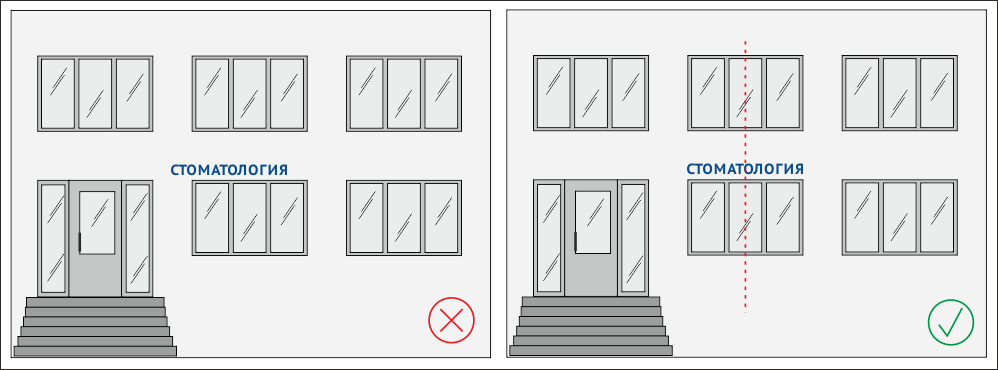 Х – недопустимое размещение информационной конструкции «стоматология»V – надлежащее размещение информационной конструкции «стоматология»3.12.12. При размещении информационных конструкций должна быть соблюдена единая ось с соседними конструкциями.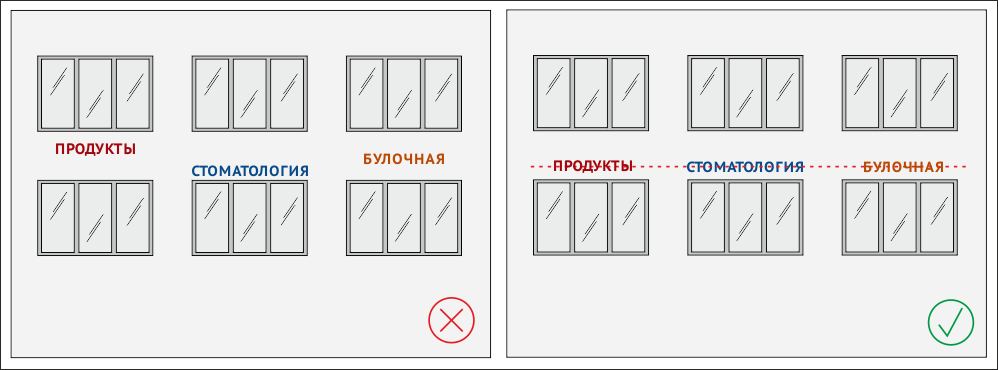 Х – недопустимое размещение информационных конструкций «продукты», «стоматология», «булочная»V – надлежащее размещение информационных конструкций «продукты», «стоматология», «булочная»3.12.13.  Глубина букв информационных конструкций должна составлять не более 1/5 высоты.3.12.14. Относ при размещении информационных конструкций от стены здания, сооружения не должен быть более 30 см.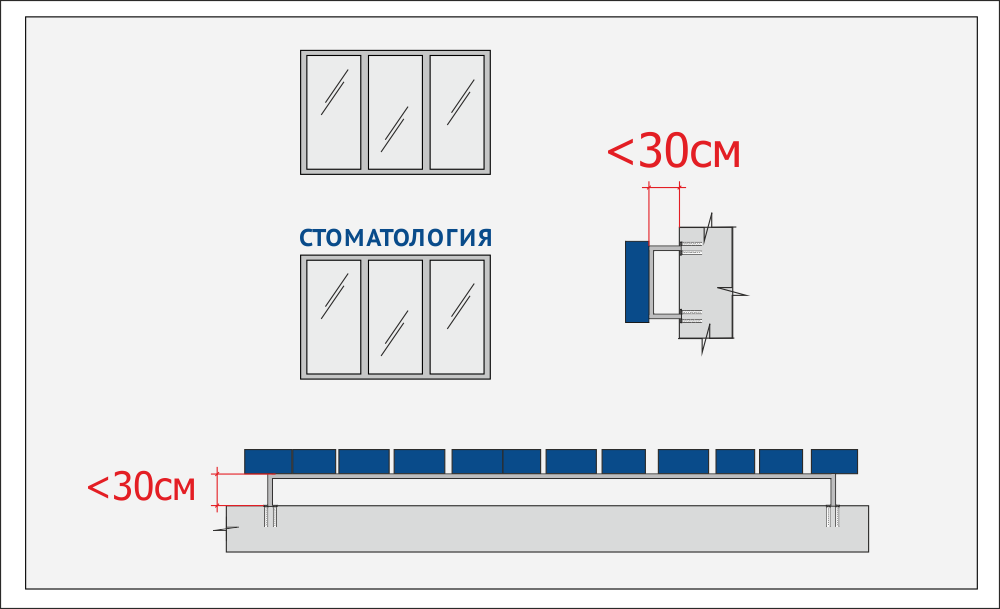 3.12.15. При выборе цвета информационных конструкций следует отдавать предпочтение нейтральным цветам. Если цвета определены фирменным стилем и не гармонируют с цветом фасада, выбираются монохромные варианты написания и используются бронзовый, золотой, серый и белые цвета.3.12.16. Размещение информационных конструкций и информационных материалов над арками, на эркерах, пилястрах, колоннах, балконах, лоджиях, воротах, оградах, архитектурных декорах фасада, фасадах индивидуальных жилых домов, ограждениях запрещается.3.12.17. Информационными конструкциями недопустимо перекрывать дорожные знаки, мемориальные доски и знаки адресной системы.3.12.18. Консольные информационные конструкции для размещения информационных материалов располагаются не ниже 2.7 метра от земли, не дальше 1 метра от фасада у арок, на углах зданий, либо в местах членения фасада.3.12.19. Блочные консольные информационные конструкции для размещения информационных материалов нескольких организаций выполняются в едином стиле.3.12.20. Фон информационного поля консольных информационных конструкций должен быть белым, бежевым, серым, цвет надписи - чёрный, тёмно-зелёный, тёмно-синий.3.12.21. Информационные материалы на аппликационной плёнке в окнах занимаемого помещения должны быть выполнены из отдельных букв и элементов, с внутренней стороны, и не должны превышать 30% заполнения оконного стекла.3.12.22. Гарнитура шрифта информационных материалов подбирается в соответствии с архитектурным стилем здания в порядке, установленном администрацией.3.12.23.	Расклейка газет, афиш, плакатов, объявлений и рекламы разрешается только на специально установленных стендах.Удаление самовольно размещенных объявлений и других информационных сообщений, информационных и рекламных конструкций с фасадов и цоколей зданий, строений, сооружений, элементов благоустройства, опор электротранспорта, уличного освещения осуществляется лицами, разместившими объявления, а также правообладателями объектов элементов благоустройства.3.12.24. Размещение информационных конструкций (указателей и вывесок) в виде отдельно стоящих конструкций допускается только при условии их установки в границах земельного участка, на котором располагаются здания, строения, сооружения, являющиеся местом нахождения, осуществления деятельности лица, сведения о котором содержатся в данных информационных конструкциях, (за исключением размещения ценовых табло (стел) автозаправочных станций за пределами границ земельных участков, занимаемых автозаправочными станциями). При этом установка указанных отдельно стоящих конструкций осуществляется при условии соблюдения требований законодательства о градостроительной деятельности, о безопасности дорожного движения, настоящих правил.3.12.25. На внешних поверхностях одного здания, строения, сооружения физическое лицо, юридическое лицо, индивидуальный предприниматель вправе установить не более одной информационной конструкции одного из следующих типов:—  настенная конструкция (конструкция вывесок располагается параллельно к поверхности фасадов объектов и (или) их конструктивных элементов);—  консольная конструкция (конструкция вывесок располагается перпендикулярно к поверхности фасадов объектов и (или) их конструктивных элементов);—  витринная конструкция (конструкция вывесок располагается в витрине, на внешней и (или) с внутренней стороны остекления витрины объектов).3.12.26.  Максимальный размер настенных конструкций, размещаемых организациями, индивидуальными предпринимателями на внешних поверхностях зданий, строений, сооружений, не должен превышать:—  по высоте – 0,50 м. для 1-этажных объектов, 1,0 м. для объектов, имеющих 2и более этажей,—  по длине – 80 процентов от длины фасада, соответствующей занимаемым данными организациями, индивидуальными предпринимателями помещениям, но не более 15 м. для единичной конструкции.3.12.27.  Максимальный размер, информационных конструкций, указанных в абзаце втором пункта 3.12.25. настоящих Правил, не должен превышать:—  по высоте — 0,80 м.;—  по длине — 0,60 м.3.12.28.  Информационные конструкции (вывески), содержащие сведения, размещаемые в случаях, предусмотренных Законом Российской федерации от 07.02.1992 № 2300-1 «О защите прав потребителей» (фирменное наименование (наименование) организации, место её нахождения (адрес), режим её работы) размещаются на доступном для обозрения месте плоских участков фасада, свободных от архитектурных элементов, непосредственно у входа (справа или слева) в здание, строение, сооружение или помещение или на входных дверях в помещение, в котором фактически находится (осуществляет деятельность) юридическое лицо или индивидуальный предприниматель, сведения о котором содержатся в данной информационной конструкции.3.12.29.  Для одного юридического лица, индивидуального предпринимателя на одном объекте может быть установлена одна информационная конструкция (вывеска), указанная в пункте 3.12.28. настоящих Правил.3.12.30.  Допустимый размер информационной конструкции (вывески), указанной в пункте 3.12.28. настоящих Правил, составляет:—  не более 0,40 м. по длине;—  не более 0,60 м. по высоте.3.13.  Наружное освещение3.13.1.  Улицы, пешеходные аллеи, мосты, бульвары, площади, набережные, рекреационные территории, территории организации, территории жилых кварталов, микрорайонов, дворов, указатели с наименованием улиц и номерами домов, арки должны освещаться в темное время суток.Освещение территорий, на которых расположены здания, сооружения и объекты благоустройства, обеспечивается собственниками зданий (помещений в них), сооружений и объектов благоустройства или уполномоченными ими лицами.Включение и отключение наружного освещения улиц, дорог, площадей и других освещаемых объектов, находящихся на землях общего пользования, производится по графику, утвержденному администрацией поселения, с учетом освещенности.3.13.2.  Металлические опоры, кронштейны и другие элементы устройств наружного освещения и контактной сети должны содержаться в чистоте, не иметь очагов коррозии и окрашиваться собственниками по мере необходимости, а также производить замену в случае невозможности их использования.3.13.3.  Сбор вышедших из строя ртутьсодержащих ламп осуществляется в соответствии с действующим законодательством. Не допускается вывозить указанные типы ламп вместе с твердыми коммунальными отходами.3.13.4. Организации, индивидуальные предприниматели, производящие работы с отходами I-II класса опасности (аккумуляторы, автомобильные шины, ртутные и люминесцентные лампы и т.д.), должны иметь отдельные договоры на их утилизацию.3.14.  Малые архитектурные формы и объекты общественного благоустройства3.14.1.  Малые архитектурные формы (далее – МАФ) и объекты общественного благоустройства (далее – ООБ) могут быть как функциональными, так и декоративными.Установка МАФ и ООБ производится на территории поселения в соответствии с эскизными проектами, согласованными администрацией поселения.3.14.2.  Садово-парковая мебель должна быть окрашена, не иметь сломанных элементов, способных нанести травму. Сломанные элементы садово-парковой мебели заменяются новыми и окрашиваются в тот же цвет.3.14.3.  Для постоянного содержания цветочных ваз и урн в хорошем внешнем и санитарно-гигиеническом состоянии необходимо:а) своевременно убирать все сломанные или ремонтировать частично поврежденные урны и вазы;б) протирать внешние стенки влажной тряпкой с удалением подтеков и грязи;в) собирать и удалять мусор, отцветшие соцветия и цветы, засохшие листья.3.14.4.  В летнее время проводится постоянный осмотр всех МАФ, их своевременный ремонт или замена, неоднократный обмыв с применением моющих средств.3.14.5.  Приствольные ограждения (металлические или чугунные решетки) необходимо периодически поднимать, ремонтировать, очищать от старого покрытия и производить окраску.3.14.6.  Декоративные парковые скульптуры, монументальные скульптуры, беседки, навесы, трельяжи на озелененной территории должны быть в исправном и чистом состоянии.3.14.7.  В целях обеспечения сохранности объектов культурного наследия и композиционно-видовых связей (панорам) не допускается строительство объектов капитального строительства и их реконструкция, связанная с изменением их параметров (высоты, количества этажей, площади), за исключением строительства и реконструкции линейных объектов.3.14.8.  Гражданам необходимо бережно относиться к МАФ и ООБ, не допускать действий, влекущих их повреждение и уничтожение, таких как выламывание и выдергивание отдельных элементов, опрокидывание или самовольный перенос МАФ и ООБ, загрязнение, взбирание на МАФ и ООБ, кроме специально предназначенных для этого спортивных и детских сооружений, сидение на спинках скамеек и других подобных действий.3.14.9.  За повреждение и уничтожение МАФ и ООБ виновные лица, привлеченные к административной ответственности, возмещают нанесенный ущерб их собственнику.3.15.  Требования к передвижению механических транспортных средств на территории поселения3.15.1.  Общие требования к передвижению механических транспортных средств, пешеходов устанавливаются Правилами дорожного движения, утвержденными постановлением Правительства Российской Федерации от 23.10.1993 № 1090.3.15.2.  Перевозка опасных (ядовитых, радиоактивных, взрывчатых, легковоспламеняющихся) грузов осуществляется в соответствии с требованиями действующего законодательства.3.15.3.  Передвижение по территории поселения транспортных средств, осуществляющих перевозку пылящих, жидких грузов, отходы деревообрабатывающих материалов допускается при условии обеспечения герметичности кузовов транспортных средств и при наличии пологов, предотвращающих загрязнение территории поселения.3.15.4.  Стоянка и парковка транспортных средств осуществляются с соблюдением требований Правил дорожного движения.3.15.5.  Не допускается вынос грязи на дороги и улицы поселения машинами, механизмами, иной техникой с территорий производства работ и грунтовых дорог. Соответствующие предприятия и организации предпринимают меры, предупреждающие вынос грязи машинами и механизмами на улицы и дороги поселения при выезде с территории производства работ. При выезде с грунтовых дорог водители транспортных средств принимают меры к предотвращению загрязнения территории поселения.Лицам, осуществляющие перевозку мусора, бревен, проката, труб, кирпича, дровяного горбыля, дров, различных сыпучих, пылящих, жидких, деревообрабатывающих материалов и других посторонних предметов, которые могут загрязнять улицы в целях обеспечения сохранности покрытия дорог и тротуаров, искусственных сооружений и других объектов благоустройства поселения необходимо использовать специально оборудованный для этой цели транспорт. Погрузка должна осуществляться таким образом, чтобы исключить высыпание груза из кузова при транспортировке. Сыпучие, пылящие грузы при перевозке должны быть закрыты тентом или увлажнены. Ответственность за соблюдение правил погрузки, укрытия и транспортировки грузов возлагается на владельцев транспортных средств.3.15.6.  Не допускается движение тракторов и других самоходных машин на гусеничном ходу по дорогам с асфальто- и цементобетонным покрытием.3.15.7.  В жилой зоне и на дворовых территориях не допускается сквозное движение, учебная езда, стоянка с работающим двигателем в местах, где транспортное средство сделает невозможным движение (въезд или выезд) других транспортных средств или создаст помехи для движения пешеходов, закрывает подходы к подъездам домов, подъезды к контейнерным площадкам и мусороприемникам, а также стоянка грузовых автомобилей с разрешенной максимальной массой более 3,5 т вне специально выделенных и обозначенных знаками и (или) разметкой мест.4. Детские и спортивные площадки4.1. Проектирование детских и спортивных площадок осуществляется в соответствии с действующими нормативными правовыми актами Российской Федерации, Ленинградской области, муниципальными правовыми актами, включая приказ Минстроя России № 897/пр, Минспорта России № 1128 от 27.12.2019 «Об утверждении методических рекомендаций по благоустройству общественных и дворовых территорий средствами спортивной и детской игровой инфраструктуры».4.2. Расстояние от границы площадки до мест хранения легковых автомобилей должно соответствовать действующим санитарным правилам и нормам.4.3. Ответственность за содержание детских и спортивных площадок, расположенных на придомовых территориях, и обеспечение безопасности на них возлагается на управляющие компании и ТСЖ, если иное не предусмотрено законом или договором.4.4. Детские площадки предназначены для игр и активного отдыха детей разных возрастов: преддошкольного (до 3 лет), дошкольного (до 7 лет), младшего и среднего школьного возраста (7 — 12 лет).Они могут быть организованы в виде отдельных площадок для разных возрастных групп или как комплексные игровые площадки с зонированием по возрастным интересам.Для детей и подростков (12 — 16 лет) организуются спортивно-игровые комплексы (хоккейные коробки, площадки для активных игр и т.п.) и оборудование специальных мест для катания на самокатах, роликовых досках и коньках.4.5. Детские площадки изолируются от транзитного пешеходного движения, проездов, разворотных площадок, гостевых стоянок автомобилей, площадок
для установки мусоросборников.4.6. Детские площадки должны отвечать требованиям:— ГОСТ Р 52301-2013 «Национальный стандарт Российской Федерации. Оборудование и покрытия детских игровых площадок. Безопасность при эксплуатации. Общие требования» (утв. и введен в действие приказом Росстандарта от 24.06.2013 № 182-ст);— ГОСТ Р 52169-2012 «Национальный стандарт Российской Федерации. Оборудование и покрытия детских игровых площадок. Безопасность конструкции и методы испытаний. Общие требования» (утв. и введен в действие приказом Росстандарта от 23.11.2012).4.7. Игровое оборудование должно быть сертифицировано, соответствовать требованиям санитарно-гигиенических норм, охраны жизни и здоровья ребенка, быть удобным в технической эксплуатации, эстетически привлекательным.Размещение игрового оборудования следует проектировать с учетом нормативных параметров безопасности. Требования к конструкциям игрового оборудования должны исключать острые углы, застревание частей тела ребенка, их попадание под элементы оборудования при движениях; поручни оборудования должны полностью охватываться рукой ребенка.4.8. При выборе оборудования детских и спортивных площадок рекомендуется придерживаться современных российских и международных тенденций в области развития уличной детской игровой и спортивной инфраструктуры (в том числе по дизайну, функциональному назначению и эксплуатационным свойствам оборудования), а также учитывать:материалы, использованные при производстве, подходящие к климатическим и географическим условиям региона, их соответствие требованиям санитарных норм и правил;устойчивость конструкций, надежную фиксацию, крепление оборудования к основанию площадки и между собой или обеспечение возможности перемещения конструкций в зависимости от условий расположения;антивандальную защищенность от разрушения, устойчивость к механическим воздействиям пользователей, включая сознательную порчу оборудования, оклейку, нанесение надписей и изображений;возможность всесезонной эксплуатации;дизайн и расцветку в зависимости от вида площадки, специализации функциональной зоны площадки;удобство монтажа и эксплуатации;возможность ремонта и (или) быстрой замены деталей и комплектующих оборудования;удобство обслуживания, а также механизированной и ручной очистки территории рядом с площадками и под конструкциями.4.9. Не рекомендуется оснащать территории населенных пунктов муниципального образования однотипным и однообразным, а также морально устаревшим в части дизайна и функционала оборудованием.4.10. При выборе покрытия детских игровых площадок рекомендуется отдать предпочтение покрытиям, обладающим амортизирующими свойствами, для предотвращения травмирования детей при падении (использовать ударопоглощающие (мягкие) виды покрытия).4.11. Осветительное оборудование должно функционировать в режиме освещения территории, на которой расположена площадка.4.12. Все площадки должны быть обеспечены подъездами для инвалидов либо пандусами.4.13. Спортивные площадки, предназначенные для занятий физкультурой и спортом всех возрастных групп населения, следует проектировать в составе территорий жилого и рекреационного назначения, участков спортивных сооружений, участков общеобразовательных школ.4.14. Минимальное расстояние от границ спортплощадок до окон жилых домов следует принимать от 20 до 40 м в зависимости от шумовых характеристик площадки.4.15. При создании и эксплуатации спортивных площадок учитываются следующие основные функциональные свойства:— разнообразие функциональных зон площадки;— безопасность для населения (разделение функциональных зон, соблюдение зон безопасности при размещении оборудования, экологическая защита, по необходимости — защитные ограждения площадки);— количество элементов и виды оборудования;— антивандальность оборудования;— всесезонная эксплуатация оборудования (возможно применение вспомогательного оборудования в виде навесов, шатров, павильонов);— привлекательный современный дизайн;— ремонтопригодность или возможность быстрой и недорогой замены сломанных элементов оборудования;— удобство в эксплуатации (наличие информационных стендов с описанием упражнений/правил использования, наличие скамеек для отдыха и переодевания, навесов, урн);удобство в регулярном обслуживании площадки и уборке (включая отчистку площадки от снега).4.16. В перечень элементов комплексного благоустройства на спортивной площадке входят «мягкие» или газонные виды покрытия, спортивное оборудование.4.17. В зависимости от вида спорта, для занятий которым организовывается площадка, рекомендуется подбирать различные материалы покрытия, в том числе резиновое покрытие для спортивных площадок, искусственный газон, специальный ковровый настил, песок.4.18. Рекомендуется озеленение и ограждение площадки.4.19. Площадки озеленяются посадками быстрорастущими породами деревьев и кустарников с учетом их инсоляции в течение 5 часов светового дня.Не допускается применение колючих видов растений, применение растений с ядовитыми плодами, применение деревьев и кустарников, имеющих блестящие листья, дающие большое количество летящих семян, обильно плодоносящих и рано сбрасывающих листву.Озеленение размещается по периметру площадки на расстоянии не менее 2 м от края площадки.Для ограждения площадки возможно применять вертикальное озеленение.4.20. Площадки оборудуются ограждением высотой 2,5 — 3 м, а в местах примыкания спортивных площадок друг к другу — высотой не менее 1,2 м.Ограждение площадок рекомендуется проектировать с использованием изгородей, элементов дизайна, ландшафтной архитектуры, вертикального озеленения, с учетом требований по безопасности.4.21. Рекомендуется применять осветительные элементы, обладающие антивандальными свойствами.5.  Охрана и содержание зеленых насаждений5.1.  Общие положения5.1.1.  Охрану зеленых насаждений на территории поселения осуществляет администрация поселения.5.1.2.  Обязанность по организации содержания и производство посадок зеленых насаждений на землях общего пользования возлагается на администрацию поселения и осуществляется в соответствии с требованиями Правил создания, охраны и содержания зеленых насаждений в городах Российской Федерации, утвержденных приказом Госстроя РФ от 15.12.1999 № 153.5.1.3.  В целях охраны зеленых насаждений землепользователи озелененных территорий в соответствии с Правилами создания, охраны и содержания зеленых насаждений в городах Российской Федерации обязаны:—  обеспечивать сохранность зеленых насаждений;—  обеспечивать квалифицированный уход за насаждениями, не допускать складирования строительных отходов, материалов, КГМ;—  принимать меры борьбы с вредителями и болезнями, обеспечивать уборку сухостоя, вырезку сухих и поломанных сучьев, лечение ран, дупел на деревьях, проводить санитарную, омолаживающую или формовочную обрезку кроны деревьев и обрезку кустарников в соответствии с требованиями пункта 3.1.4 раздела 3 Правил создания, охраны и содержания зеленых насаждений в городах Российской Федерации. Разрешение администрации поселения на проведение работ по обрезке зеленых насаждений не требуется;—  в летнее время и в сухую погоду поливать газоны, цветники, деревья и кустарники;—  не допускать вытаптывания газонов и складирования на них материалов, песка, мусора, снега, сколов льда и прочее.5.1.4.  На озелененных территориях не допускается:—  складировать любые материалы;—  устраивать свалки мусора, снега и льда, за исключением чистого снега, полученного от расчистки садово-парковых дорожек;—  использовать роторные снегоочистительные машины для перекидки снега на насаждения. Использование роторных машин на уборке озелененных улиц и площадей допускается лишь при наличии на машине специальных направляющих устройств, предотвращающих попадание снега на насаждения;—  сбрасывать снег с крыш на участки, занятые насаждениями, без принятия мер, обеспечивающих сохранность деревьев и кустарников;—  сжигать, сметать листья в лотки в период массового листопада, засыпать ими стволы деревьев и кустарников (целесообразно собирать их в кучи, не допуская разноса по улицам, удалять в специально отведенные места для компостирования, вывозить на свалку или использовать при устройстве дренажа), разжигать костры и нарушать правила пожарной безопасности;—  сбрасывать смет и другие загрязнения на газоны;—  осуществлять проезд и стоянку автомашин и других видов транспорта;—  ходить, сидеть и лежать на газонах, устраивать игры;—  подвешивать на деревьях гамаки, качели, веревки для сушки белья, забивать в стволы деревьев гвозди, прикреплять электропровода и ограждения, размещать и устанавливать рекламные конструкции;—  добывать из деревьев сок, смолу, делать надрезы, надписи, наносить другие механические повреждения и размещать печатную продукцию;—  рвать цветы и ломать ветви деревьев и кустарников.5.1.5.  Посадка деревьев и кустарников, а также их пересадка на территории поселения должны производиться с соблюдением требований СНиП 2.07.01-89* «Градостроительство. Планировка и застройка городских и сельских поселений», СНиП III-10-75 «Благоустройство территории» и других нормативных документов, устанавливающих расстояния от стен зданий и различных сооружений, и коммуникаций до места посадки растений.5.1.6.  Место высадки зеленых насаждений, их виды и породы, количество единиц и площадь озеленения определяются проектами.5.2.  Порядок предоставления разрешения на снос (вырубку) зелёного насаждения и (или) разрешения на пересадку деревьев и кустарников5.2.1.  Порядок предоставления разрешения на снос (вырубку) зелёного насаждения и (или) разрешения на пересадку деревьев и кустарников осуществляется администрацией поселения в соответствии с административным регламентом, утвержденным постановлением администрации поселения (далее – административный регламент).5.2.2.  Оценку пригодности к пересадке деревьев и кустарников, качественного состояния зеленых насаждений, предполагаемых к сносу (вырубке), проводит уполномоченный представитель администрации поселения в присутствии заявителя и составляет акт обследования зеленых насаждений, кроме случаев, предусмотренных пунктом 4.2.7 настоящих Правил.5.2.3.  В случае несанкционированного сноса (вырубки) и повреждения зеленых насаждений администрацией поселения составляется соответствующий акт обследования.5.2.4.  Целесообразность сноса (вырубки) или пересадки зеленых насаждений рассматривается комиссией, состав которой утверждается постановлением администрации поселения, кроме случаев, предусмотренных административным регламентом и пунктами 4.2.6, 4.2.7 настоящих Правил.Решение комиссии оформляется в виде протокола заседания комиссии и направляется уполномоченному представителю администрации поселения для предоставления разрешения на снос (вырубку) и (или) разрешения на пересадку деревьев и кустарников.5.2.5.  Снос (вырубка) или пересадка зеленых насаждений осуществляется только на основании разрешения на снос (вырубку) и (или) разрешения на пересадку деревьев и кустарников (далее – разрешение), оформленного администрацией поселения.5.2.6.  В случае обнаружения гражданами аварийных деревьев, представляющих опасность для окружающих, они принимают меры для обеспечения безопасности прохода и проезда (по возможности) и уведомляют телефонограммой администрацию поселения для принятия в кратчайшие сроки соответствующих мер.5.2.7.  При авариях на подземных коммуникациях, ликвидация которых требует немедленного сноса деревьев, должностные лица организаций, владеющих подземными коммуникациями и сетями, на которых произошло повреждение (авария), или организаций, эксплуатирующих данные сооружения, производят снос (вырубку) зеленых насаждений с последующим письменным оформлением разрешения на снос (вырубку) в администрации поселения в срок не позднее 72 часов с момента начала работ.5.2.8.  Снос деревьев, кроме ценных пород деревьев, и кустарников в зоне индивидуальной застройки осуществляет собственник земельного участка самостоятельно за счет собственных средств.5.2.9.  В иных случаях снос считается самовольным.6.  Производство земляных работ6.1.  Порядок выдачи разрешений на осуществление земляных работ6.1.1.  Порядок предоставления разрешений на осуществление земляных работ на территории поселения осуществляется администрацией поселения в соответствии с административным регламентом, утвержденным постановлением администрации поселения (далее – административный регламент).6.2.  Обеспечение безопасности движения на месте проведения земляных работ6.2.1.  Закрытие движения или его ограничение на отдельных участках дорог на время производства работ на дорожно-уличной сети производится лицом, ответственным за выполнение работ.6.2.2.  Организация движения транспорта и пешеходов, ограждение мест производства работ при строительстве, реконструкции, ремонте на дорожно-уличной сети осуществляется лицом, ответственным за выполнение работ, в соответствии с настоящими Правилами с учетом требований Правил дорожного движения Российской Федерации, ГОСТ Р 50597-93, ГОСТ Р 52289-2004.6.2.3.  До начала производства работ лицо, производящее работы на участке дороги, составляет привязанные к местности схемы организации движения транспортных средств и пешеходов, размещения техники. На схеме указываются геометрические параметры ремонтируемого участка (ширина проезжей части, тротуара и т.д.), подъезды к домам, объезды, места расстановки дорожных знаков, временная разметка (при необходимости), ограждения, места расположения сигнальных фонарей, складирования строительных материалов и грунта. На схеме указываются также вид и характер работ, сроки их исполнения, наименование организации, проводящей работы.6.2.4.  Неотложные работы по устранению повреждений дороги и дорожных сооружений, нарушающих безопасность дорожного движения, а также аварийные работы выполняются с обязательной установкой аварийных ограждений, технических средств регулирования и освещения.6.2.5.  Проведение земляных работ на территории поселения разрешается только при выполнении производителем работ следующих условий:а) до начала работ место производства оборудуется сигнальными ограждениями, а участки производства работ, где происходит движение людей и транспорта, — защитными ограждениями в соответствии с требованиями нормативно-технической документации (далее — НТД), а также обеспечивается дорожными знаками, указателями, пешеходными мостиками с перилами, табличками с наименованием и номером телефона организации, производящей работы, фамилии ответственного и освещается в темное время суток;б) обеспечиваются беспрепятственные и безопасные проход пешеходов и проезд транспорта;в) уборка лишнего грунта и материалов, очистка места работы выполняются производителем работ немедленно после их окончания;г) вывоз лишнего грунта с места проведения земляных работ производится на полигон ТКО;д) при проведении земляных работ на проезжей части — при наличии у производителя работ схемы организации движения на ремонтируемом участке;е) при устранении аварий на подземных коммуникациях, проложенных по улицам и площадям;ж) при наличии у производителя работ графика производства работ, согласованного с администрацией поселения.К выполнению работ, в том числе к размещению дорожных машин, инвентаря, материалов, нарушающих режим движения, разрешается приступать после полного обустройства места работ всеми необходимыми временными дорожными знаками и ограждениями. Конструкция ограждений должна отвечать требованиям ГОСТ 23407-78 «Ограждения инвентарные строительных площадок и участков производства строительно-монтажных работ. Технические условия».6.2.6.  Границами места производства работ следует считать первое и последнее ограждающее средство, установленное на проезжей части, обочине или тротуаре и изменяющее направление движения.6.2.7.  Применяемые при производстве работ временные дорожные знаки, ограждения и другие технические средства (конусы, вехи, стойки, сигнальные шнуры, сигнальные фонари, разметка и т.п.) устанавливают лица, выполняющие соответствующие работы. Данные лица несут полную ответственность за наличие указанных средств до окончания производства работ.6.2.8.  О месте и сроках выполнения работ в случае устройства объездов или ухудшения условий движения общественного транспорта лицо, проводящее работы, заблаговременно оповещает организации общественного транспорта.6.2.9.  По окончании работ лицо, ответственное за их производство, восстанавливает существующую схему организации движения.6.3.  Порядок производства земляных работ6.3.1.  Все земляные работы на улицах, площадях, в жилых микрорайонах и на других территориях поселения производитель работ обязан осуществлять в соответствии с действующим законодательством Российской Федерации, нормативно-техническими документами (ГОСТ, СНиП, ТУ) и иными нормативными правовыми актами.В местах пересечения улиц, железнодорожных путей, маршрутов движения общественного транспорта и на вновь отремонтированном усовершенствованном покрытии капитального типа работы по строительству подземных коммуникаций проводятся методом, не разрушающим целостность покрытия.6.3.2.  В случае повреждения смежных или пересекаемых линий коммуникаций последние должны быть немедленно восстановлены за счет средств лица, допустившего повреждения. При отказе в восстановлении виновные несут ответственность в соответствии с действующим законодательством.6.3.3.  В местах пересечения существующих инженерных коммуникаций засыпка траншей производится в присутствии собственника (уполномоченного представителя собственника) этих коммуникаций.Прокладка, переустройство любых инженерных коммуникаций на проезжей части дорог, дворовых проездах, тротуарах и других территориях не допускаются без согласования с владельцами данной территории.6.3.4.  Производство работ по обратной засыпке траншей, котлованов и восстановлению конструкций дорожных одежд следует производить в соответствии с рабочим проектом и при обязательном соблюдении требований СНиП 3.06.03-85 «Автомобильные дороги» и иных нормативно-технических актов.6.3.5.  При производстве работ по обратной засыпке траншей, котлованов и восстановлению конструкций дорожных одежд лица, осуществляющие работы, должны соблюдать следующие требования:—  обеспечить водоотвод из траншей и котлованов в соответствии с требованиями строительных норм и правил;—  применять для обратной засыпки траншей, котлованов грунты, соответствующие грунтам, предусмотренным требованиями СНиП 3.06.03-85 «Автомобильные дороги»;—  производить обратную засыпку грунта в траншеи, котлованы послойно, с обязательным уплотнением каждого слоя. Толщина отсыпаемого слоя грунта определяется в зависимости от состава грунта и применяемых уплотняющих (трамбующих) машин и оборудования, но не более рекомендуемых СНиП 3.06.03-85 «Автомобильные дороги».6.3.6.  Лицу, производящему земляные работы, необходимо содержать место проведения земляных работ в надлежащем состоянии.6.3.7.  При просадке грунта в месте проведения работ должны быть применены меры по ее ликвидации на проезжей части в сроки, установленные ГОСТ Р 50597-2017 «Дороги автомобильные и улицы. Требования к эксплуатационному состоянию, допустимому по условиям обеспечения безопасности дорожного движения. Методы контроля», на газонах и тротуарах – не позднее 3 суток со дня выявления просадки.6.3.8.  При производстве земляных работ на территории поселения не допускается:—  осуществление земляных работ без соответствующего разрешения, а также по просроченному разрешению;—  складирование грунта на проезжую часть улиц, дорог, на тротуарах и газонах;—  засыпка землей зеленых насаждений (газонов, деревьев, кустарников), крышек колодцев, подземных сооружений, водосточных решеток, а также складирование строительных материалов на указанных объектах;—  вырубка зеленых насаждений и обнажение корневой системы;—  всякое перемещение существующих подземных коммуникаций, не предусмотренное утвержденным проектом;—  засорение прилегающих улиц и ливневой канализации;—  вынос грунта транспортными средствами;—  складирование и хранение строительных материалов и мусора, за исключением случаев, указанных в подпункте 6.3.9 пункта 6.3. раздела 6 настоящих Правил;—  проведение земляных работ без вывозки грунта в местах, где работа в отвал запрещена;—  перегон по улицам поселения транспорта и машин на гусеничном ходу;—  повреждение элементов благоустройства и озеленения, покрытия дорог, тротуаров при производстве земляных, строительных и ремонтных работ, за исключением случаев, когда указанные работы не могут быть выполнены без повреждения элементов благоустройства и озеленения, покрытия дорог, тротуаров.6.3.9.  Складирование строительных материалов допускается только на специально отведенных площадках в границах производства работ, согласованных при получении разрешения на осуществление земляных работ.6.3.10.  После окончания земляных работ на проезжей части, тротуарах, проездах место проведения работ производителю работ необходимо немедленно засыпать несжимаемым грунтом, на газонах – растительным грунтом по технологии, отвечающей требованиям норм технической документации.Повреждения элементов благоустройства и озеленения, покрытия дорог, тротуаров при производстве земляных работ должно быть устранено в установленный органами местного самоуправления срок, до состояния, в котором они находились до начала производства земляных, строительных и ремонтных работ.6.3.11.  Производителю работ необходимо содержать место проведения земляных работ в состоянии, обеспечивающем безопасные и беспрепятственные проход пешеходов и проезд транспорта, а также выполнять его уборку (исключить образование валов и просадок).6.3.12.  После окончания работ и восстановления места проведения работ производитель работ:—  письменно сообщает должностному лицу, уполномоченному на выдачу разрешения на осуществление земляных работ (далее — должностное лицо), об окончании работ и согласовать время приемки благоустройства;—  представляет должностному лицу документ, подтверждающий вывоз отходов в установленное место (при необходимости);—  сдает восстановленный участок должностному лицу по акту.При отсутствии акта работы считаются неоконченными.6.4.  Ответственность при производстве земляных работ6.4.1.  Ответственность за нарушение требований настоящих Правил при производстве земляных работ несут организация, должностные лица или граждане, выполняющие земляные работы, в соответствии с законом Ленинградской области «Об административных правонарушениях в Ленинградской области».6.4.2.  Работы по разрытию, производимые без разрешения, должны быть немедленно прекращены, и произведена обратная засыпка этого разрытия силами и средствами нарушителя.6.4.3.  За повреждение дорожных знаков, указателей, автопавильонов, придорожных зеленых насаждений, снегозащитных сооружений и других элементов обустройства, автомобильных дорог виновные в этом организации, должностные лица и граждане несут ответственность в соответствии с действующим законодательством.7.  Порядок организации уличной торговли7.1.  На территории поселения не допускается организация уличной торговли с нарушением благоустройства, засорение территорий остатками тары, упаковки, размещение товаров на тротуарах, газонах, земле, деревьях, ограждениях, парапетах и деталях зданий и сооружений, малых архитектурных формах, фасадах, на проезжей части улиц, разделительных полосах.7.2.  На территории поселения не допускается организация уличной торговли, в том числе размещение палаток, лотков, кафе летнего типа, торговли с рук, автомашин и иных объектов торговли и сферы услуг (бытового обслуживания и общественного питания) за исключением территорий рынков и отведенных администрацией поселения мест.Сооружения предприятий мелкорозничной торговли, бытового обслуживания и питания необходимо размещать на территориях пешеходных зон, в парках, садах населенного пункта. Сооружения необходимо устанавливать на твердые виды покрытия, оборудовать осветительным оборудованием, урнами и малыми контейнерами для мусора, сооружения питания – туалетными кабинами (при отсутствии общественных туалетов на прилегающей территории в зоне доступности 200 м). Места для торговли должны быть размещены в соответствии со схемами размещения, в установленном порядке органами местного самоуправления. Работа организованных торговых мест, а также осуществление розничной продажи алкогольной продукции в данных торговых местах осуществляется в порядке и во время, установленном законодательством Российской Федерации, субъекта Российской Федерации, нормативными правовыми актами органов местного самоуправления муниципального образования Тельмановское сельское поселение Тосненского района Ленинградской области.Организациям и гражданам, осуществляющим уличную торговлю, необходимо соблюдать порядок организации и размещения объектов уличной торговли, устанавливаемый администрацией поселения.При осуществлении уличной торговли в течение рабочего времени должна осуществляться уборка территории, прилегающей к месту торговли, после окончания торговли территория места должна быть убрана.Владельцы кафе летнего типа должны оборудовать торговую точку урнами, а также разместить рядом закрывающийся контейнер для сбора твердых коммунальных отходов и не допускать их переполнения. Размещение кафе летнего типа предусматривает наличие туалета.Не допускается:—  оставлять на улицах, бульварах, в садах, скверах и других местах после окончания торговли передвижные лотки, тележки, тару, контейнеры и другое оборудование;—  складировать тару, товары на тротуарах, газонах, проезжей части улиц, в подъездах и других местах, не отведенных для этой цели.7.3.  Не допускается завышение или занижение регулируемых органами государственной власти Ленинградской области, органами местного самоуправления цен (тарифов, расценок, ставок) на продукцию, товары либо услуги предельных цен (тарифов, расценок, ставок), завышение или занижение установленных надбавок (наценок) к ценам (тарифам, расценкам, ставкам).8.  Порядок содержания системы дренажей и ливневой канализации8.1.  Настоящим разделом установлены требования к состоянию дренажей зданий и сооружений, в том числе сопутствующих дренажей тепловых сетей, дождеприемников, находящихся в границах отвода земельного участка с трубопроводами и смотровыми колодцами до колодца включения в транзитную сеть, внутриквартальных транзитных сетей дождевой канализации, являющихся общими для нескольких землепользователей, магистральных сетей дождевой канализации, построенных в комплексе с автодорогами, выпусков в водоемы.8.2.  Юридические и физические лица, в том числе предприниматели без образования юридического лица, имеющие системы дренажей и дождевой канализации, в том числе смотровые колодцы, камеры, содержат их в технически исправном состоянии в соответствии с требованиями нормативно-технической документации (НТД), ГОСТ 8020-2016 «Конструкции бетонные и железобетонные для колодцев канализационных, водопроводных и газопроводных сетей. Технические условия» в том числе:а) смотровые колодцы и камеры должны быть закрыты специальными крышками, изготовленными в соответствии с требованиями НТД;б) поверхность люков смотровых колодцев и камер, расположенных на дорогах, проездах, тротуарах, газонах должна находиться на уровне отметки покрытия дороги, проезда, тротуара или газона. Отклонения отметки поверхности крышек колодцев и камер должны отвечать требованиям НТД;в) конструкция люков, крышек смотровых колодцев, дождеприемников и камер должна исключать возможность их сдвига колесами автотранспорта;г) крышки колодцев и камер должны иметь маркировку, указывающую на принадлежность колодца или камеры. Метод маркировки должен обеспечить срок ее службы, равный сроку службы крышки;д) дефектные крышки, люки колодцев должны своевременно заменяться;е) должны своевременно производиться ремонт колодцев и регулировка люков на поверхности;ж) не менее двух раз в год (весной и осенью) дождеприемники, смотровые колодцы и трубопроводы должны очищаться от грязи и ила, выполняться промывка трубопроводов;з) должен своевременно производиться капитальный ремонт систем дренажей и дождевой канализации, в том числе смотровых колодцев, камер;и) в зимнее время крышки колодцев должны быть расчищены от снега и наледи;к) землепользователи не должны допускать застаивания поверхностных вод, подтопления и затопления территории.8.3.  Не допускается в период весеннего паводка сброс снега и сколотого льда в колодцы любых сетей.8.4.  Не допускается сброс мусора в колодцы любых сетей.8.5.  Настоящими правилами системы дренажей и ливневой канализации поселения разделаются на категории А, Б, В, Г.8.5.1.  К сетям категории А относятся дренажи зданий и сооружений до колодца включения в транзитную сеть, дождеприемники, находящиеся в границах отвода земельного участка с трубопроводами и смотровыми колодцами до колодца включения в транзитную сеть.Ответственность за содержание и своевременную прочистку сетей категории А несут собственники домов, собственники помещений многоквартирного дома (при непосредственном управлении домом), управляющая организация (при управлении многоквартирным домом), товарищество собственников жилья, жилищный, жилищно-строительный кооператив.8.5.2.  К сетям категории Б относятся внутриквартальные транзитные сети ливневой канализации, являющимися общими для нескольких землепользователей.Ответственность за содержание и своевременную прочистку сетей категории Б несут лица, осуществляющие их обслуживание.8.5.3.  К сетям категории В относятся магистральные сети ливневой канализации, построенные в комплексе с автодорогами.Ответственность за содержание и своевременную прочистку сетей категории В несут лица, осуществляющие функции по содержанию автомобильных дорог.8.5.4.  К сетям категории Г относятся сопутствующие дренажи тепловых сетей.Ответственность за содержание и своевременную прочистку сетей категории Г несут лица, осуществляющие обслуживание соответствующих тепловых сетей.8.6.  Ответственность за содержание и своевременную прочистку системы открытой ливневой канализации (водоотводящие канавы) вдоль улиц в районах с застройкой многоквартирными жилыми домами несут лица, осуществляющие функции по управлению многоквартирными жилыми домами, либо собственники помещений – при непосредственном управлении многоквартирным домом. Ответственность за содержание водоотводящих канав вдоль улиц с индивидуальной застройкой несут собственники жилых домов.9.  Содержание строительных объектов9.1.  Настоящий раздел регулирует правоотношения, связанные с содержанием строительных площадок, ограждений строительных площадок, путей подъезда к строительным площадкам и территории, предоставленной в установленном порядке под строительство.Требования, изложенные в данном разделе, обязательны для исполнения лицами, которым соответствующий земельный участок в установленном порядке предоставлен для осуществления строительства (далее – застройщик), а также лицами, непосредственно выполняющими строительные работы на основании договора с застройщиком (далее – подрядчик), в случае возложения на них соответствующих договорных обязательств. Застройщик выполняет требования настоящего раздела Правил за свой счет самостоятельно или путем возложения соответствующих обязанностей на подрядчика.9.2.  Все строительные площадки должны быть ограждены. Временное ограждение строительной площадки должно быть выполнено из материалов, обеспечивающих его эстетичность.Конструкция ограждения должна соответствовать следующим требованиям:—  высота ограждения строительной площадки не менее 1,6 м.;—  высота ограждения участков производства земляных работ – не менее 1,2 м.;—  ограждения, примыкающие к местам массового прохода людей, должны иметь высоту не менее 2 метров и быть оборудованы сплошным козырьком, выдерживающим действие снеговой нагрузки, а также нагрузки от падения одиночных мелких предметов;—  ограждения не должны иметь проемов, кроме ворот и калиток, контролируемых в течение рабочего времени и запираемых после его окончания.Ограждения должны содержаться в чистом и исправном состоянии. Повреждения ограждений необходимо устранять в течение суток с момента повреждения. В случае обнаружения незаконного размещения печатной продукции застройщик организует работы по ее удалению. На ограждении необходимо устанавливать предупредительные надписи и знаки, а в ночное время – сигнальное освещение.9.3.  В местах перехода через траншеи, ямы, канавы должны устанавливаться переходные мостики шириной не менее 1 метра, огражденные с обеих сторон перилами высотой не менее 1,1 метра, со сплошной обшивкой внизу на высоту 0,15 метра и дополнительной ограждающей планкой на высоте 0,5 метра от настила. Повреждения на переходных мостиках должны быть устранены в течение суток с момента повреждения.9.4.  Подъездные пути к строительной площадке должны иметь твердое не пылящее покрытие.9.5.  На период осуществления строительства застройщику необходимо исключить вынос грунта, мусора транспортными средствами на проезжую часть улиц, дорог, дворов, местных проездов и выездов из дворов со строительных площадок и территорий организаций.9.6.  В случае сохранения в зоне строительства зеленых насаждений должны приниматься меры по их защите.10.  Содержания мест захоронения (кладбищ)10.1.  Уборка и санитарное содержание мест захоронения (кладбищ) осуществляются организациями, имеющих право на данный вид деятельности и заключивших договорные отношения с администрацией муниципального образования Тельмановское сельское поселение Тосненского района Ленинградской области.10.2.  Организация обязана содержать кладбище в должном санитарном порядке и обеспечивать:—  своевременную и систематическую уборку территории кладбища: дорожек общего пользования, проходов и других участков хозяйственного назначения (кроме могил), а также братских могил и захоронений, периметра кладбищ;—  бесперебойную работу общественных туалетов.10.3.  Граждане, осуществляющие уход за могилой, обязаны содержать могилы, надмогильные сооружения (оформленный могильный холм, памятник, цоколь, цветник, ограждение) и зеленые насаждения в надлежащем санитарном состоянии собственными силами или силами организации по вопросам похоронного дела на договорной основе за плату.10.4.  Гражданам, посещающим территории кладбищ поселения, запрещается:—  производить погребение умерших при отсутствии документов, разрешающих погребение, оформленных в установленном порядке;— производить установку, демонтаж памятников, обелисков, крестов, мемориальных плит, могильных оград, иных намогильных и мемориальных сооружений на территории кладбищ с нарушением порядка и требований, установленным законодательством Российской Федерации, в т.ч. Федеральным законом от 12.01.1996г. N 8-ФЗ «О погребении и похоронном деле», субъекта Российской Федерации, в т.ч. Постановлением Правительства Ленинградской области от 17.02. 2021 г. N 99 «Об утверждении требований к качеству услуг, входящих в гарантированный перечень услуг по погребению, в Ленинградской области», а также нормативными правовыми актами органов местного самоуправления муниципального образования Тельмановское сельское поселение Тосненского района Ленинградской области, в т.ч. Постановлением администрации муниципального образования Тельмановское сельское поселение Тосненского района Ленинградской области от 05.12.2018г. №227 «Об утверждении порядка деятельности специализированной службы по вопросам похоронного дела и муниципальных общественных кладбищ на территории муниципального образования Тельмановское сельское поселение Тосненского района Ленинградской области и о присвоении статуса специализированной службы по вопросам похоронного дела на территории муниципального образования Тельмановское сельское поселение Тосненского района Ленинградской области»;—  засорять территорию;—  производить рытье ям для добывания песка, глины, грунта;—  осуществлять складирование строительных и других материалов;—  ломать и выкапывать зеленые насаждения, рвать цветы, срезать дерн;—  выгуливать собак, пасти домашних животных;—  разводить костры;—  парковать личный транспорт на территории кладбищ, создавая помехи для проезда специализированного транспорта (катафалков).10.5.  Санитарно-защитная зона кладбищ составляет:—  для кладбищ смешанного и традиционного захоронения площадью от 20 до 40 гектаров – 500 метров по периметру;—  для кладбищ смешанного и традиционного захоронения площадью от 10 до 20 гектаров – 300 метров по периметру;—  для кладбищ смешанного и традиционного захоронения площадью менее 10 гектаров – 100 метров по периметру;— для закрытых и сельских кладбищ, кладбищ с погребенными после кремации – 50 метров по периметру.11. Порядок содержания транспортных средств11.1. Руководителям автотранспортных организаций, владельцам транспортных средств необходимо выпускать машины и другой транспорт на улицы поселения в чистом состоянии, производить качественную уборку, мойку подвижного состава перед выездом на линию и в течение дня по мере необходимости.11.2. Лица, указанные в пункте 11.1 настоящих Правил организуют и содержат на территории предприятий, организаций специальные площадки для мойки и чистки транспорта или (либо) обеспечить выполнение этого требования путем заключения договора со специализированной организацией.11.3. Не допускается:—  стоянка любых транспортных средств и остановка (кроме специальных транспортных средств) на газонах, зеленых зонах, детских, спортивных, хозяйственных, контейнерных площадках;—  стоянка разукомплектованного транспорта, транспортных средств после дорожно-транспортного происшествия длительное время (более 3 суток) на улицах, внутриквартальных и внутридворовых территориях;—  перевозка сыпучих, жидких, пылевидных грузов, растворов в необорудованном для этих целей транспорте (отсутствие на транспорте бортов, тентов);—  хранение весельных и моторных лодок, катеров, шлюпок на набережных и спусках к воде, кроме мест, специально предоставленных для этих целей.12.  Содержание домашних животных и птиц12.1.  Владельцы домашних животных и птиц:—  обеспечивают надлежащее содержание домашних животных и птиц в соответствии с санитарно-гигиеническими и ветеринарными требованиями. Принимать необходимые меры, обеспечивающие безопасность окружающих;—  производят выгул домашних животных в порядке, установленном настоящими Правилами;—  принимают меры к обеспечению тишины и покоя в ночное время в жилых помещениях;—  не допускают нахождения домашних животных и птиц на территории и в помещениях образовательных учреждений, учреждений здравоохранения, культуры, детских площадках;—  не допускают жестокое обращение с домашними животными;—  не допускают выбрасывания трупов домашних животных и птиц;—  осуществляют уборку экскрементов самостоятельно.12.2.  Владельцу необходимо содержать животное в соответствии с его биологическими особенностями и физиологическими потребностями, гуманно обращаться с ним, не оставлять без присмотра, пищи и воды, в случае заболевания животного – своевременно прибегать к ветеринарной помощи.12.3.  Владельцам животных необходимо поддерживать санитарное состояние дома и прилегающей территории. Если животное оставило экскременты, они должны быть убраны владельцем животного.12.4.  Рекомендуется не допускать содержание домашних животных и птиц в местах общего пользования многоквартирных домов (лестничные клетки, чердаки, подвалы, коридоры и так далее), а также на балконах и лоджиях.12.5.  При выгуле домашних животных владельцы должны выводить домашних животных из жилых помещений, а также с изолированных территорий на улицу, не допуская загрязнения лестничных площадок и маршей, лифтов, других мест общего пользования многоквартирных домов, а также территорий общего пользования (тротуаров, детских и спортивных площадок, газонов и так далее).12.6.  Не допускается осуществлять выпас домашних животных на землях общего пользования. Передвижение сельскохозяйственных животных на территории поселения без сопровождающих лиц не допускается.12.7.  Отлов безнадзорных животных осуществляет специализированная организация, которая наделена соответствующими полномочиями в порядке, установленном законодательством Ленинградской области.Запрещены мероприятия по отлову безнадзорных животных в присутствии несовершеннолетних, за исключением случаев, когда поведение животных угрожает жизни и здоровью людей.Запрещено присвоение отловленных безнадзорных животных, передача их лицам, не являющимся специалистами в области ветеринарии, или организациям, не являющимся приютами.Не допускается снятие с привязи животных, временно оставленных в общественных местах, в процессе осуществления мероприятий по отлову безнадзорных животных.12.8.  Запрещён выгул домашних животных, требующих особой ответственности собственника, несовершеннолетними, не достигшими четырнадцати лет.12.9.  Скот, мелких животных и птицу должны содержать круглый год в предусмотренных для их содержания хозяйственных строениях и загонах, удовлетворяющих санитарно-эпидемиологическим правилам, исключающими их проникновение на территорию соседних участков.12.10.  Владельцы животных обязаны предотвращать опасное воздействие своих животных на других животных и людей, а также обеспечивать тишину для окружающих в соответствии с санитарными нормами, соблюдать действующие санитарно-гигиенические и ветеринарные правила.12.11.  Не допускать содержание домашних животных на балконах, лоджиях, в местах общего пользования многоквартирных жилых домов.12.12.  Домашний скот и птица должны содержаться в пределах земельного участка собственника, владельца, пользователя согласно категории земель, находящихся в его собственности, владении, пользовании. Выпас скота на территориях улиц, садов, скверов, лесопарков, в зонах населенных пунктов запрещается.12.13.  Право на ведение личного подсобного хозяйства имеют граждане, которым земельные участки предоставлены или которыми земельные участки приобретены для ведения личного подсобного хозяйства.12.14.  Гражданам, проживающим в индивидуальных домах, имеющим в пользовании (собственности) земельные участки для ведения личного подсобного хозяйства, содержание скота и птицы разрешается при соблюдении санитарных и ветеринарных правил и норм.12.15.  Вновь строящиеся или переоборудованные хозпостройки для содержания скота и птицы должны быть удалены от соседних жилых домов на расстоянии (СанПин 2.2.1/2.1.1.1200-03) не менее, чем:Для хозяйств с содержанием животных (свинарники, коровники, питомники, конюшни, зверофермы) до 50 голов и свыше санитарно-защитная зона — 50 метров. Возможно сокращение нормативного разрыва до 8-10 м по согласованию с соседями и органами местного самоуправления. Расстояние от помещений (сооружений) для содержания и разведения, животных до объектов жилой застройки распространяется на объекты жилой застройки, возведенные в соответствии с действующим законодательством.12.16.  Хозпостройки для содержания скота и птицы должны быть удалены от водоразборных колонок, шахтных колодцев, каптажей родников, водоемов на расстояние не менее 20 метров.12.17.  Временное складирование навоза и других отходов содержания скота и птицы должно осуществляться на расстоянии не менее 20 метров от водоразборных колонок, шахтных колодцев, каптажей родников, водоемов, жилых домов.12.18.  Не допускать передвижение сельскохозяйственных животных на территории муниципального образования без сопровождающих лиц.12.19.  Выпас сельскохозяйственных животных можно осуществлять только на специально отведенных администрацией поселения местах выпаса под наблюдением владельца или уполномоченного им лица.13.  Контроль за исполнением Правил13.1.  Контроль за соблюдением настоящих Правил осуществляют должностные лица, наделенные полномочиями по контролю за соблюдением муниципальных правовых актов и составлению протоколов об административных правонарушениях.13.2.  В случае выявления фактов нарушений настоящих Правил должностные лица администрации поселения вправе:—  выдать письменное предписание об устранении нарушений;—  составить протокол об административном правонарушении в порядке, установленном действующим законодательством;—  обращаться в суд с заявлением (исковым заявлением) о признании незаконными действий (бездействия) физических, юридических лиц, индивидуальных предпринимателей, нарушающих нормы настоящих Правил, и о возмещении ущерба.13.3.  Физические, юридические лица, индивидуальные предприниматели вправе обжаловать действия (бездействия) должностных лиц администрации поселения и органов местного самоуправления поселения, а также решения, принятые в ходе выполнения настоящих Правил:—  вышестоящему должностному лицу администрации Тосненского муниципального района в досудебном порядке;—  в суд в порядке, предусмотренном законодательством Российской Федерации.14. Ответственность за нарушение Правил14.1.  За нарушение настоящих Правил физические, юридические лица, индивидуальные предприниматели несут административную ответственность в соответствии с действующим законодательством.14.2. Виновные в нарушении настоящих Правил привлекаются к ответственности в порядке, установленном законодательством об административных правонарушениях.Нормативный разрывПоголовье (шт.)Поголовье (шт.)Поголовье (шт.)Поголовье (шт.)Поголовье (шт.)Поголовье (шт.)Поголовье (шт.)Нормативный разрывСвиньиКоровы,бычкиОвцы, козыКроликиПтицаЛошадиНутрии, песцы10 метровдо 5до 5до 10до 10до 30до 5до 520 метровдо 8до 8до 15до 20до 45до 8до 830 метровдо 10до 10до 20до 30до 60до 10до 1040 метровдо 15до 15до 25до 40до 75до 15до 15